проектГенеральный план муниципального образования Переволоцкий поссовет Переволоцкого района Оренбургской области (редакция 2020г.)             Материалы по обоснованиюЗаказчик: Администрация муниципального образования Переволоцкий поссовет Переволоцкого района Оренбургской областиОснование: договор №82а/20 от 04.06.2020г.Шифр работ: ГГ-556/1-ГП-изм-20202020г.ОглавлениеВведение	5СОСТАВ:	81. ОБЩИЕ СВЕДЕНИЯ	9Сведения о планах и программах комплексного социально-экономического развития муниципального образования	103. ОБОСНОВАНИЕ ВЫБРАННОГО ВАРИАНТА РАЗМЕЩЕНИЯ ОБЪЕКТОВ МЕСТНОГО ЗНАЧЕНИЯ ПОСЕЛЕНИЯ НА ОСНОВЕ АНАЛИЗА ИСПОЛЬЗОВАНИЯ ТЕРРИТОРИЙ ПОСЕЛЕНИЯ, ВОЗМОЖНЫХ НАПРАВЛЕНИЙ РАЗВИТИЯ ЭТИХ ТЕРРИТОРИЙ И ПРОГНОЗИРУЕМЫХ ОГРАНИЧЕНИЙ ИХ ИСПОЛЬЗОВАНИЯ	143.1. Анализ использования территорий поселения	143.1.1. Современная пространственно-планировочная организация и использование территории поселения	14Географическое положение	15Историческая справка	15Природно-территориальный комплекс	16Население	18Экономический потенциал	253.1.2. Объекты социально-бытового обслуживания	28Система образования и воспитания.	29Система здравоохранения.	31Система культуры	33Спортивные учреждения	34Учреждения коммунального и бытового обслуживания.	35Кладбища	35Пожарное депо	363.1.3. Транспортная инфраструктура	43.1.4. Инженерная инфраструктура	11Водоснабжение	11Водоотведение	12Теплоснабжение	13Газоснабжение	13Электроснабжение	143.1.5. Объекты коммунального хозяйства и санитарной очистка территории	15Твердые бытовые отходы	15Биологические отходы	18Сельскохозяйственные отходы	19Медицинские отходы	203.1.6. Организация благоустройства и озеленения территории	213.1.7. Функциональное зонирование МО сельское поселение Переволоцкий поссовет	243.2. Варианты размещения объектов местного значения	284.	Оценка возможного влияния планируемых для размещения объектов местного значения поселения на комплексное развитие этих территорий	315.	Утвержденные документами территориального планирования Российской Федерации, документами территориального планирования двух и более субъектов Российской Федерации, документами территориального планирования субъекта Российской Федерации сведения о видах, назначении и наименованиях планируемых для размещения на территориях поселения объектов федерального значения, объектов регионального значения, их основные характеристики, местоположение, характеристики зон с особыми условиями использования территорий в случае, если установление таких зон требуется в связи с размещением данных объектов, реквизиты указанных документов территориального планирования, а также обоснование выбранного варианта размещения данных объектов на основе анализа использования этих территорий, возможных направлений их развития и прогнозируемых ограничений их использования	356. Утвержденные документом территориального планирования муниципального района сведения о видах, назначении и наименованиях планируемых для размещения на территории поселения, входящего в состав муниципального района, объектов местного значения муниципального района, их основные характеристики, местоположение, характеристики зон с особыми условиями использования территорий в случае, если установление таких зон требуется в связи с размещением данных объектов, реквизиты указанного документа территориального планирования, а также обоснование выбранного варианта размещения данных объектов на основе анализа использования этих территорий, возможных направлений их развития и прогнозируемых ограничений их использования	377. Перечень и характеристика основных факторов риска возникновения чрезвычайных ситуаций природного И техногенного характера	397.1. Основные направления деятельности органов местного самоуправления.	397.2. Основные факторы возникновения чрезвычайных ситуаций природного характера.	447.3. Основные факторы возникновения чрезвычайных ситуаций техногенного характера.	477.4. Основные мероприятия по предотвращению возникновения чрезвычайных ситуаций техногенного и природного характера.	548. Перечень земельных участков, которые включаются в границы населенных пунктов, входящих в состав поселения,  или исключаются из их границ, с указанием категорий земель, к которым планируется отнести эти земельные участки, и целей их планируемого использования	579. Сведения об утвержденных предметах охраны и границах территорий исторических поселений федерального значения и исторических поселений регионального значения	58ВведениеПроект генерального плана муниципального образования Переволоцкий поссовет Переволоцкого района в новой редакции выполнен ООО «ГЕОГРАД» в рамках договора с ООО “ПЕРЕВОЛОЦКАЯ СОЛНЕЧНАЯ ЭЛЕКТРОСТАНЦИЯ” №82а/20 от 04.06.2020г. о внесении изменений в генеральный план,  на основании постановления администрации муниципального образования Переволоцкий поссовет Переволоцкого района от 14.05.2020 № 97-п  «О подготовке проекта внесения изменений в Генеральный план и Правила Землепользования и застройки муниципального образования Переволоцкий поссовет Переволоцкого района Оренбургской области».Данная редакция является корректурой генерального плана, утверждённого решением Совета депутатов Переволоцкий поссовет Переволоцкого района от 27.09.2011 №50 (с изм. от 11.11.2014 №152, с изм. от 11.09.2017 №69).В утверждённом генеральном плане расчетный срок реализации положений генерального плана рассчитан на срок 20 лет (до 2033г.).Причинами проведения работ являются: Уточнение  зон с особыми условиями использования территории.Уточнение функционального зонирования территории с  учётом   поступивших предложений от заинтересованных лиц  и администрации муниципального образования.Изменение действующего законодательства в отношении градостроительной деятельности.Целью данной работы (согласно технического задания) является изменение функциональных зон с целью увеличения территории для размещения объектов электроэнергетики в районе земельного участка 56: 23: 1004001:421.Внесение изменений в  Генеральный план МО Переволоцкий поссовет является документом, разработанным в соответствии с Градостроительным кодексом Российской Федерации в  действующих редакциях. Проект разработан с учётом ряда программ, реализуемых на территории области и  Переволоцкого  района.В соответствии с техническим заданием, границами разработки генерального плана являются административные границы муниципального образования Переволоцкий поссовет, установленные в соответствии с Законом Оренбургской области «О муниципальных образованиях в составе муниципального образования Переволоцкий район Оренбургской области” от 09.03.2005 г. N 1908/345-III-ОЗ.   При разработке учитывались:Конституция Российской Федерации;Земельный кодекс Российской Федерации;Градостроительный кодекс Российской Федерации;Водный кодекс Российской Федерации;Лесной кодекс Российской Федерации;Федеральный закон от 25 июня 2002 г. № 73-ФЗ «Об объектах культурного наследия (памятниках истории и культуры) народов Российской Федерации»;Федеральный закон от 10 января 2002 г. № 7-ФЗ «Об охране окружающей среды»;Федеральный закон от 03 марта 1995 г. № 27-ФЗ «О недрах»;Федеральный закон от 14 марта 1995 г. № 33-ФЗ «Об особо охраняемых природных территориях»;Федеральный закон от 23 ноября 1995 г. № 174-ФЗ «Об экологической экспертизе»;Федеральный закон от 22 июня 1995 г. № 122-ФЗ «О социальном обслуживании граждан пожилого возраста и инвалидов»;Федеральный закон от 12 января 1996 г. № 8-ФЗ «О погребении и похоронном деле»;Федеральный закон от 30 марта 1999 г. № 52-ФЗ «О санитарно-эпидемиологическом благополучии населения»;Федеральный закон от 4 сентября 1999 г. № 96-ФЗ «Об охране атмосферного воздуха»;Федеральный закон от 27 декабря 2002 г. № 184-ФЗ «О техническом регулировании»;Федеральный закон от 30 декабря 2009 г. № 384-ФЗ «Технический регламент о безопасности зданий и сооружений»;Федеральный закон от 22 июля 2008 г. № 123-ФЗ «Технический регламент о требованиях пожарной безопасности»;Федеральный закон от 21 июля 1997 г. № 116-ФЗ «О промышленной безопасности опасных производственных объектов»;Федеральный закон от 23 ноября 2009 г. № 261-ФЗ «Об энергосбережении и о повышении энергетической эффективности и о внесении изменений в отдельные законодательные акты Российской Федерации»;Федеральный закон от №131-ФЗ «Об общих принципах организации местного самоуправления в Российской Федерации»; Закон Оренбургской области от 16 марта 2007 года N 1037/233-IV-ОЗ «О градостроительной деятельности на территории Оренбургской области»;Постановление Правительства Оренбургской области от 7 июля 2011 г. N 579-п "Об утверждении схемы территориального планирования Оренбургской области" (с изменениями и дополнениями);Постановление Правительства Оренбургской области от 25.02.2015 N 121-п "О памятниках природы областного значения Оренбургской области" (с изменениями на 29 мая 2019 года). СОСТАВ: ГЕНЕРАЛЬНЫЙ ПЛАН (утверждаемая часть)1) Положение о территориальном планировании;2) Карта планируемого размещения объектов местного значения муниципального образования Переволоцкий поссовет Переволоцкого района М 1:25000, М 1:5000.3)4) Карт границ населенных пунктов (в том числе границ образуемых населенных пунктов), входящих в состав поселения Переволоцкий поссовет Переволоцкого района  М 1 : 25 0005) Карта функциональных зон поселения муниципального образования Переволоцкий поссовет  Переволоцкого района М 1 : 25 000.6) Карта функциональных зон в границах населенных пунктов пос. Переволоцкий, с. Филипповка, х. Самарский М 1 : 5 000.МАТЕРИАЛЫ ПО ОБОСНОВАНИЮТекстовая часть;Карта зон с особыми условиями территории и территорий, подверженных риску возникновения ЧС (современное состояние) муниципального образования Переволоцкий поссовет Переволоцкого района М 1:25000.Генеральный план представляется в электронном виде. Проект разработан в программной среде ГИС «MapInfo» в составе электронных графических слоёв и связанной с ними атрибутивной базы данных.Работа выполнена авторским коллективом предприятия градостроительного проектирования ООО «ГЕОГРАД».1. ОБЩИЕ СВЕДЕНИЯМуниципальное образование Переволоцкий поссовет находится на территории Переволоцкого района Оренбургской области Приволжского федерального округа Российской Федерации.МО Переволоцкий поссовет граничит с сельсоветами Переволоцкого района: на западе – с Мамалаевским, на юге – с Садовым, на юго-востоке – с Донецким, на северо-востоке – с Кариновским, на севере – с Япрынцевским, на северо-западе – с Адамовским.  Площадь МО Переволоцкий поссовет составляет 22501,47 га (в соответствии с границами, установленными  законом Оренбургской области   «О муниципальных образованиях в составе Муниципального образования Переволоцкий район Оренбургской области (в редакции Закона Оренбургской области от 09.03.2005 г. N 1908/345-III-ОЗ).В состав муниципального образования Переволоцкий поссовет входят 4 населенных пункта (закон Оренбургской области от 15.09.2008 № 2367/495-IV–ОЗ «Об утверждении перечня муниципальных образований Оренбургской области и населенных пунктов, входящих в их состав» (с изм. на 11.09.2018г.)):- пос. Переволоцкий;- рзд. 13 км;- х. Самарский;- с. Филипповка.
Общая численность населения поселения составляет 10341 человек. (по состоянию на 01.01. 2010 год.)Рисунок Положение поселения в системе Оренбургской области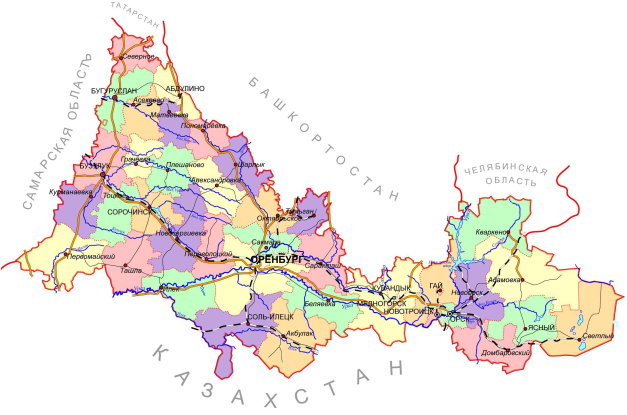 Сведения о планах и программах комплексного социально-экономического развития муниципального образованияПодготовка документов территориального планирования осуществляется на основании стратегий (программ) развития отдельных отраслей экономики, приоритетных национальных проектов, межгосударственных программ, программ социально-экономического развития субъектов Российской Федерации, планов и программ комплексного социально-экономического развития муниципальных образований.Таблица  Сведения о программах и планируемых объектах местного значения3. ОБОСНОВАНИЕ ВЫБРАННОГО ВАРИАНТА РАЗМЕЩЕНИЯ ОБЪЕКТОВ МЕСТНОГО ЗНАЧЕНИЯ ПОСЕЛЕНИЯ НА ОСНОВЕ АНАЛИЗА ИСПОЛЬЗОВАНИЯ ТЕРРИТОРИЙ ПОСЕЛЕНИЯ, ВОЗМОЖНЫХ НАПРАВЛЕНИЙ РАЗВИТИЯ ЭТИХ ТЕРРИТОРИЙ И ПРОГНОЗИРУЕМЫХ ОГРАНИЧЕНИЙ ИХ ИСПОЛЬЗОВАНИЯ3.1. Анализ использования территорий поселения3.1.1. Современная пространственно-планировочная организация и использование территории поселения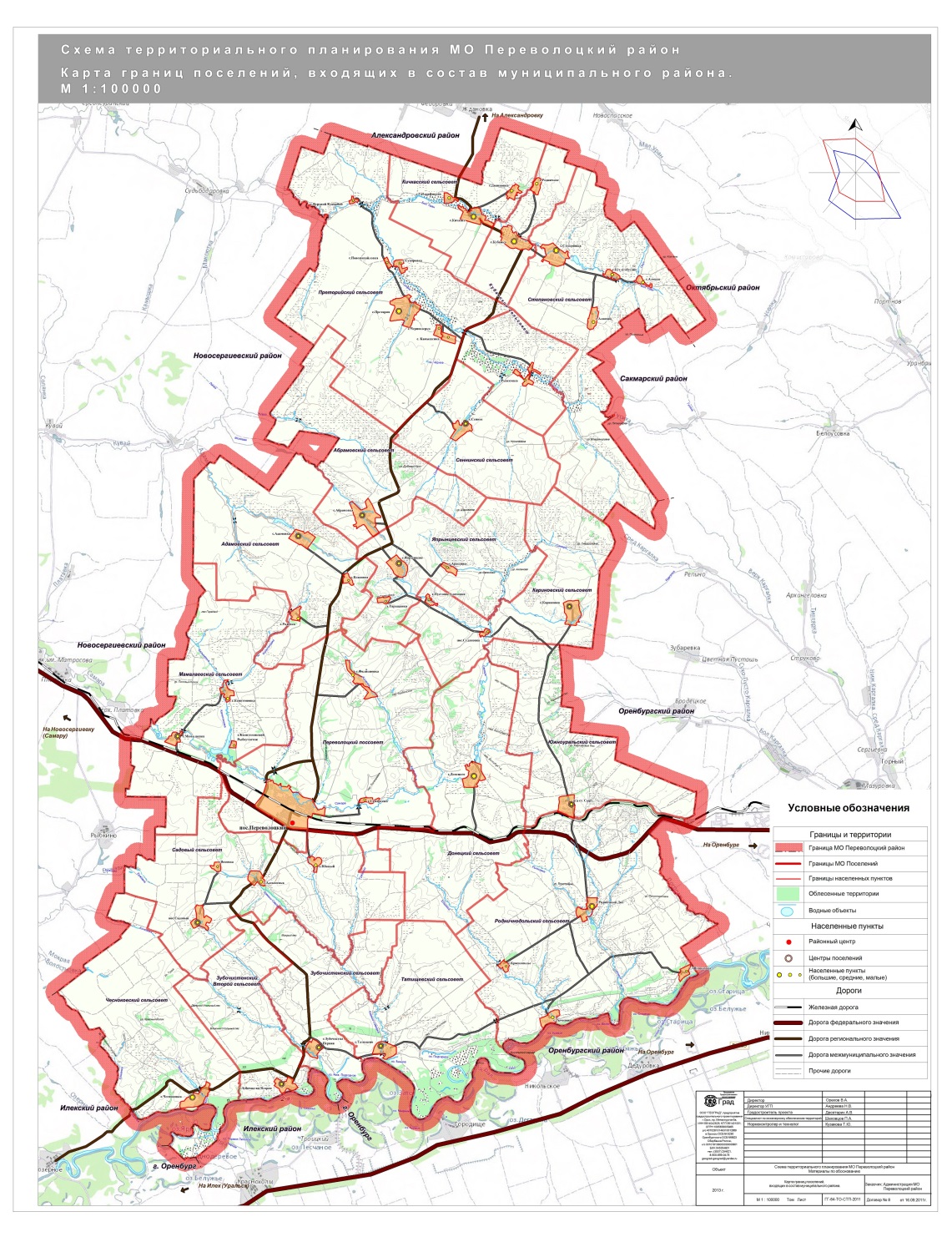 Рисунок Местоположение МО Переволоцкий поссовет в Переволоцком районе.Географическое положениеМуниципальное образование Переволоцкий поссовет находится на территории Переволоцкого района Оренбургской области Приволжского федерального округа Российской Федерации.Переволоцкий район расположен в центральной зоне Оренбургской области и граничит с Александровским, Сакмарским, Оренбургским, Илекским и Новосергиевским районами, с МО город Оренбург.МО Переволоцкий поссовет граничит с сельсоветами Переволоцкого района: на западе – с Мамалаевским, на юге – с Садовым, на юго-востоке – с Донецким, на северо-востоке – с Кариновским, на севере – с Япрынцевским, на северо-западе – с Адамовским.  На сегодняшний день в муниципальное образование Переволоцкий поссовет входят: поселок Переволоцкий, село Филипповка, хутор Самарский и разъезд 13 км с населением 10341 человек. Площадь МО Переволоцкий поссовет - 22501,47га.Районный центр имеет выгодное экономико-географическое положение, т.к. находится на расстоянии всего 75 км от областного центра г. Оренбург. Через поселок Переволоцкий проходит железнодорожная магистраль Самара-Оренбург-Челябинск, а также федеральная автодорога Самара-Оренбург. Это направление связывает все экономические зоны области, т.е. пос. Переволоцкий расположен на главной планировочной оси Оренбургской области.Историческая справкаПереволоцкий район был создан 13 февраля 1935 года Постановлением Президиума Оренбургского облисполкома на основании Постановления Президиума ВЦИК от 25 января 1935 года «О новой сети Оренбургской области».В состав Переволоцкого района тогда вошли 13 сельских Советов. Они объединили 75 населенных пунктов. В 1962 году в результате территориальной реорганизации и укрупнения районов Переволоцкий район был ликвидирован, а его территория была присоединена к Новосергиевскому району. В январе 1965 года Переволоцкий район был восстановлен в новых границах.  В настоящее время в составе Переволоцкого района один поссовет (Переволоцкий поссовет) и 18 сельских Советов, на территории которых 49 населенных пунктов.Поселок Переволоцкий относится к самым старым поселениям не только района, но и всего Оренбуржья, и связан с богатым историческим прошлым.Так, поселение как крепостной «городок» было основано в 1736 году. Царским правительством было дано указание направить 200 человек из уральских казаков для заселения крепости для охраны от набегов киргиз-кайсаков.Крепость занимала по тому времени удобное положение, когда с Волги на лодках поднимались торговые люди с товаром по реке Самаре до места современного поселка, а затем волоком переправляли – «переволакивали» их в верховье реки Камыш-Самары к месту нынешнего  села Алексеевка и спускались по ней на лодках к реке Урал у современного Татищева. Селение, где начинался волок и получило название «Переволоцкий».Природно-территориальный комплексКлиматТерритория Переволоцкого поссовета расположена в климатическом районе III-A и относится к восточноевропейскому району континентальной климатической области. Климат района резко-континентальный. Средняя многолетняя температура зимой составляет  – 13,7° С, летом  + 19,9° С. Холодная зима (температура до -42° С) сопровождается частыми метелями, буранами. Жаркое сухое лето (температура до +43° С) с недостаточным атмосферным увлажнением, интенсивным испарением, обилием солнечного освещения. Среднегодовая норма осадков 400-500 мм, продолжительность снежного покрова в среднем составляет 150 дней. Преобладающее направление ветра - восточное, среднегодовая скорость ветра 2,5 м/сек. Среднегодовая относительная влажность составляет 65 %.Неблагополучным климатическим фактором в летний период следует считать суховеи – горячие ветры, дующие из полупустыни и пустыни Средней Азии, реже – ураганные ветры, ливневые дожди с градом.Геоморфология и геологическое строениеВ геоморфологическом отношении территория Переволоцкого поссовета расположена в Предуральской сыртовой волнистой равнине. Тип рельефа генетически относится к денудационной равнине плиоценового возраста. Главной особенностью ландшафтной структуры района является, с одной стороны, слабое развитие долинно-речных комплексов, а с другой — значительное развитие овражно-балочных комплексов. Рельеф местности холмистый, отметки рельефа колеблются в пределах 163-350 м.В структурно-тектоническом отношении территория Переволоцкого поссовета находится в пределах Восточно-Оренбургского сводового поднятия Волго-Уральской антеклизы.В геологическом строении территории принимают участие и играют ландшафтообразующую роль красноцветные песчаники и аргиллиты верхней перми, конгломераты и песчаники нижнего триаса, суглинки, пески и глины неоген-четвертичных отложений. Красноцветные конгломераты и песчаники триаса слагают водораздельные холмы в верховьях реки Самары и на ее междуречье с Куваем. В рельефе они представлены острыми шишками в виде мелкосопочника или крутых лбов. ГидрографияГлавной водной артерией территории является река Самара, относящаяся к Волжско-Камскому бассейну, притоками которой являются ручьи Поповка и Казачка. По правому берегу Самары хорошо выражена пойма, которая носит характер слабоволнистой равнины. Ширина поймы колеблется в пределах 500-800 м. Река Самара в районе пос. Переволоцкий маловодна, только весной во время паводка уровень воды в ней повышается, река выходит из берегов и частично заливает пойму. Кроме того, в пределах территории муниципального образования имеется пруд на р. Казачка в 6 км юго-восточнее с. Филипповка. Подземные воды в пределах территории Переволоцкого поссовета относятся к татарскому водоносному комплексу (P2t), кроме этого, в долине р. Самара развит четвертичный аллювиальный водоносный комплекс. Глубина залегания грунтовых вод зависит от рельефа, в пойме они залегают на глубине 1-3 м, на пологих склонах на глубине 8-18 м, на возвышенных элементах рельефа 25-30 м.Таблица. Перечень и характеристика водотоков на территории МО Переволоцкий поссовет, подлежащих региональному государственному контролю в Оренбургской области (согласно перечню водных объектов,  подлежащих региональному государственному контролю  и надзору за использованием и охраной от 30 июля 2008 г. № 300-п)Согласно перечню водохранилищ и прудов, подлежащих региональному  государственному контролю в Оренбургской области, на территории МО Переволоцкий поссовет расположен пруд на р. Казачка в 6 км юго-восточнее с. Филипповка. Растительность и животный мирЕстественная растительность района представлена разнотравно-типчаково-ковыльными сообществами, достаточно равномерно распространенными по территории байрачными березово-осиновыми и дубравными колками, пойменными тополевниками и дубравами вдоль р. Урал. Разнотравье отличается богатым видовым разнообразием. Его слагают преимущественно виды семейства сложноцветных. Разнообразен животный мир района. Среди млекопитающих наиболее многочисленный отряд грызунов. Представлены животные отрядов зайцеобразных, насекомоядных. Среди хищных типичны лисица обыкновенная, барсук, хорёк степной, ласка. Из отряда парнокопытных встречаются косуля, лось, кабан. Из птиц наиболее характерны жаворонок полевой, сова ушастая, перепел, куропатка. Встречаются и редкие виды пернатых: стрепет, орёл степной. Ихтиофауна также разнообразна. Щука, плотва, елец, карась, карп, сазан и др. К водно-ихтиологическим памятникам природы района относится самая глубокая в среднем течении Урала Зубочистенская зимовальная яма глубиной до 10,5 м. и протяженностью около 1 км. Здесь обитают сом, лещ, судак, жерех. В яме и прилегающих к ней перекатах водятся практически все виды рыб среднего течения Урала. Второй важнейший водно-ихтиологический памятник район – Шуваловский затон. Он является ценнейшим нерестилищем для леща, судака, жереха и других рыб.НаселениеК началу 2010 года численность населения муниципального образования Переволоцкий поссовет составила 10341 человек. Сведения о численности населения МО Переволоцкий поссовет за период 2005 – 2010 гг. представлены в таблице.Таблица  Численность населения МО Переволоцкий поссовет, ее динамикаИз таблицы следует, что за период с 2005 по 2010 гг. численность населения МО Переволоцкий поссовет возросла на 109 человек или на 1 %. Средний ежегодный прирост населения – 22 человека. В пос. Переволоцкий - наибольшая численность населения, на х. Самарский наименьшая – 7 человек. В населенном пункте рзд. 13 км проживает всего 1 человек, который является смотрителем ж/д разъезда. За вышеуказанный временной промежуток численность населения возросла только в райцентре на 134 чел., в прочих населенных пунктах МО Переволоцкий поссовет, кроме рзд. 13 км, снизилась, что свидетельствует о тяготении населения в центры.Рисунок Динамика численности населения МО Переволоцкий поссовет.На динамику численности населения оказывают влияние показатели естественного  и механического (миграционного) движения населения. Естественным движением населения называют изменение численности населения за счет рождений и смертей. Таблица Естественное движение населения в МО Переволоцкий поссоветИз таблицы следует, что всего за период с 2005 по2010 годы в МО Переволоцкий поссовет в основном происходит естественная убыль населения. Рисунок  Естественное движение населения МО Переволоцкий поссовет.Механическое движение населения – миграция – изменение численности населения за счет числа прибывших и убывших человек.Официальных данных от муниципального образования по механическому движению (миграции) населения нет.Так как общий прирост населения складывается из естественного и механического прироста, то имея данные по общему и естественному приросту 2005 – 2010 годов можно вывести значения механического прироста населения МО Переволоцкий поссовет:Таблица Механический прирост (убыль) населения МО Переволоцкий поссовет, человекИз таблицы следует, что всего за период с 2006 по 2010 годы в МО Переволоцкий поссовет происходит миграционный (механический) прирост населения.Рисунок  Прирост населения МО Переволоцкий поссоветТаким образом, за период 2006 – 2010 гг. численность населения ежегодно возрастала за счет миграции населения в МО.	Прогноз численности населения	Выбор направлений дальнейшего территориального развития Переволоцкого поссовета, зависит от прогнозируемой численности населения, которые строятся на основе гипотез относительно будущей динамики рождаемости, смертности и миграции. Расчет перспективной численности населения на I очередь строительства произведен методом  экстраполяции, который основывается на использовании данных об общем приросте населения (естественном и механическом), рассчитывается по формуле:S h+t=Sh√(1+К общ.пр. / 1000)t,                      (1)где Sh – численность населения на начало планируемого периода, чел.; t – число лет, на которое производится расчет; Кобщ.пр. – коэффициент общего прироста населения за период, предшествующий плановому, определяется как отношение общего прироста населения к среднегодовой численности населения.Отсутствие полных исходных данных и неясность тенденций с естественным приростом населения снижает точность прогнозов.   Для расчета перспективной численности населения использовались несколько вариантов: - пессимистичный вариант  отражает дальнейшее снижение естественного прироста населения и низкий миграционный прирост. В качестве пессимистического прогноза взяты годы 2008 и 2010. При таком прогнозе численность населения  рассчитаем по формуле (1), она составит: к 2020 году - 10351 человекк 2030 году - 10359 человекк 2040 году - 10369 человекк 2050 году - 10378 человекТаблица  Численность населения по населенным пунктам, входящих в состав МО Переволоцкий поссовет (пессимистичный вариант)чел.- оптимистичный вариант предполагает демографический рост населения. Исходя из того, что в дальнейшем миграционный прирост сохранится, а рождаемость населения все-таки превысит смертность, то как самый благоприятный период для расчетов прогнозируемой численности Переволоцкого поссовета взят 2006 год. Численность населения Переволоцкого поссовета составит:к 2020 году - 10421 человекк 2030 году - 10503 человекк 2040 году – 10584 человек                   к 2050 году - 10667 человекТаблица  Численность населения по населенным пунктам, входящих в состав МО Переволоцкий поссовет (оптимистичный вариант)чел.При расчете перспективной численности с использованием коэффициента общего прироста, перспективы роста населения поселка незначительны – увеличение лишь на 326 человек за 40 лет (оптимистичный вариант). Более точный метод, используемый для длительных прогнозов, - это метод возрастной передвижки, основанный на использовании данных о возрастном составе населения и коэффициентов дожития, рассчитываемых на основании таблиц смертности и коэффициентов рождаемости, полученных из таблиц рождаемости. Расчет этим методом невозможен за недостаточностью сведений.Произвести расчет перспективной численности населения методом трудового баланса также нет возможности, так как отсутствуют данные абсолютной численности градообразующих кадров на расчетный срок.Таким образом, перспективная численность населения поселка существенным образом отличается в зависимости от выбранного метода расчета и сценария демографического развития. Пессимистический вариант отражает перспективы демографического развития в условиях ухудшения социально-экономической ситуации и отсутствия активной демографической и миграционной политики в стране и в регионе. Этот сценарий предусматривает снижение уровня рождаемости в сочетании с высокой смертностью и низким уровнем ожидаемой продолжительности жизни, также предполагается миграционную убыль. При таком сценарии развития численность на расчетный срок останется примерно на том же уровне – 10359 человек. Оптимистичный сценарий демографического развития предполагает, что в прогнозируемый период кризисные явления в естественном и механическом движении будут преодолены. Для оценки потребности МО Переволоцкий поссовет в ресурсах территории, социального обеспечения и инженерного обустройства поселка принимаем к рассмотрению численность населения Переволоцкий поссовет:  к 2030 году – 10503 чел. – ожидаемый прирост 162 чел.,  к 2050 году – 10667 чел. – ожидаемый прирост 326 чел.Рост численности населения возможен при определенных условиях, к которым относятся и улучшение качества жизни, и социально- экономическая политика, направленная на поддержание семьи, укрепление здоровья населения, успешная политика занятости населения, а именно создание новых рабочих мест, обусловленного развитием различных функций поссовета.	По состоянию на 01.01.2020, при внесении изменений в ГП МО  Переволоцкий поссовет численность населения составила 9718 человек. Т е по сравнению с 2010 годом произошла убыль населения на 623 человека. В генеральном плане от 27.09.2011 года по оптимистичному варианту прогнозировалась численность населения в количестве 10421 человек. Т.е в сравнении прогнозной численность и на сегодняшний день произошла убыль населения на 703 человека. Т.к в генеральном плане расчетный срок реализации положений генерального плана рассчитан на срок 20 лет (до 2033г.), то предполагается стабилизация численности населения на уровне 10421 человека.Экономический потенциалПоселок Переволоцкий является административным центром Переволоцкого поссовета и Переволоцкого района, который в свою очередь объединяет 48 населенных пунктов с общим числом жителей 30,0 тыс. человек на территории района площадью 2,7 тыс. кв. км. Переволоцкий поссовет занимает выгодное экономико-географическое расположение, так как находится рядом с областным центром. С запада на восток его пересекает железнодорожная магистраль, а также  автомобильная дорога федерального значения.Переволоцкий район расположен в центральной сельскохозяйственной зоне Оренбургской области, специализирующейся на зерновых культурах, подсолнечнике и мясомолочном скотоводстве. Сельское хозяйство  является основной отраслью экономики Переволоцкого района, а экономический потенциал поссовета составляет: деятельность, связанная с выполнением функций административного центра района, частично агропромышленный комплекс,  и в основном промышленность (пищевая, машиностроение).ПромышленностьВ Переволоцком поссовете промышленность представлена обрабатывающими производствами: пищевым, машиностроительным, полиграфической деятельностью.Пищевая промышленностьНа территории МО Переволоцкий поссовет находится Переволоцкий элеватор, мельничный комплекс которого ежегодно производит около 5 тыс. тонн муки высшего сорта, 2 тыс. тонн муки первого сорта, 300 тонн макаронных изделий.Также пищевая промышленность МО представлена: ПО «Переволоцкое», ПО «Славянское» (райпо), Переволоцкое заготовительное предприятие «Цех общественного питания, кулинарный цех», «Коопобщепит», «Хлебозавод», АО «Переволоцкий маслозавод», ежегодно производящими до 50 тонн масла животного, почти 200 тонн твердых сыров, более 400 тонн хлебобулочных изделий, 50 тонн кондитерских изделий.МашиностроениеОдин из крупных промышленных объектов поссовета - АО «Переволоцкий мехзавод», производящий ремонт турбокомпрессоров, линий по переработке сельхозпродукции.ООО «Механический завод» осуществляет выпуск продукции для сельскохозяйственных предприятий. Производятся измельчители соломы на комбайны «Дон», «Енисей», «Нива», «Вектор». Осваивается производство навесной снегоуборочной машины.Полиграфическая деятельностьРедакцией районной газеты «Светлый путь», расположенной в пос. Переволоцкий,  оказываются полиграфические услуги по печатанию бланков, размещению рекламы. Годовой тираж районной газеты «Светлый путь» составляет более 500 тыс. экземпляров.Нефтеперерабатывающая промышленностьНа территории МО Переволоцкий поссовет в 1,3 км в западном направлении от пос. Переволоцкий выбрана площадка в 1500 кв. м под строительство производственного комплекса по выпуску дорожного и строительного битума ООО «Оренбургская нефтебитумная компания» совместно с ООО «Битумная Евразийская Компания». При согласовании документации администрацией МО необходимо проверить наличие Заключения Экологической Экспертизы, в частности вопроса направления ветра.Сельское хозяйствоВ МО Переволоцкий поссовет сельским хозяйством занимаются «Агропроммехмонтаж», СПХ «Альянс», Агрофирма «Ивица», «Партнер», Переволоцкий агропромснаб – производство зерна, СПХ «Привольное».Развитие малого предпринимательстваОдним из факторов экономической стабильности в условиях рыночной экономики являются малые предприятия, которые сегодня  составляют экономику поселения.Малое предпринимательство динамично развивается во всех отраслях экономики, способствует формированию рыночной структуры экономики конкурентной среды, налогооблагаемой базы, создает новые рабочие места, снижает остроту безработицы. Рынок платных услугВ общем объеме платных услуг преобладают услуги, которые носят обязательный характер – жилищные, коммунальные, связи, транспортные и бытовые. Услуги по ремонту обуви, ремонту и пошиву одежды,  ремонту и техническому обслуживанию бытовой техники,  техническому обслуживанию и ремонту транспортных средств, изготовлению и ремонту мебели, химической чистке,  ремонту и строительству жилья и других построек, услуги бань, парикмахерских, ритуальные услуги оказывают в 100 % объеме субъекты малого предпринимательства. 	Ресурсы и направление развитияГлавная цель политики муниципального образования Переволоцкий поссовет - привлечение инвестиций в реальный сектор экономики для обеспечения устойчивых темпов экономического  роста, эффективной занятости населения, укрепления налоговой базы для решения социальных проблем, развития. Основные задачи:обновление и модернизация производственных мощностей;строительство нового промышленного предприятия;внедрение новых технологий в агропромышленный комплекс;формирование  благоприятных условий для инвесторов путём создания необходимой инфраструктуры;продвижение сельхозпродукции за пределы региона и активное развитие внутренних и внешних экономических связей.Основные ресурсы и направления развития:Муниципальное образование Переволоцкий поссовет выполняет роль административно-управленческого, хозяйственного и культурно-бытового центра Переволоцкого района общей площадью 2,7 тыс. кв. км и численностью населения 30,0 тыс. чел., что обуславливает развитие обслуживающей деятельности, обеспечивающей качественное развитие социальной среды поселения и тяготеющей территории, создание полноценных условий труда, быта, отдыха и учёбы.Особо важное значение для экономики муниципального образования имеют автомобильная дорога федерального значения, проходящая через пос. Переволоцкий. Расстояние до г. Оренбурга составляет  75 км. По территории поссовета проходит  железнодорожная магистраль, пересекающая его с запада на восток. Все это  дает хорошие предпосылки развития поселения.Наличие в Переволоцком поссовете промышленного производства, предполагает и в дальнейшем базирование экономики поссовета на развитии этой отрасли.  Согласно предоставленной информации от ПАО «Оренбургнефть» на территории Переволоцкого поссовета находятся: - Восточно-Радовская площадь ОРБ 15108 НП;- Восточно-Капитоновский  ЛУ  ОРБ 15081 НЭ;- Землянский ЛУ ОРБ 15404 НР;- Радовский ЛУ ОРБ 15084 НР;- Донецко-Сыртовский ЛУ  ОРБ 00650 НЭ.4. Дальнейшее развитие рекреационной деятельности (грязелечебница) посредством организации дома отдыха связанного с коневодческими и верблюдоводческими хозяйствами.5. Повышение жизненного уровня сельского населения.3.1.2. Объекты социально-бытового обслуживанияК учреждениям и предприятиям социальной инфраструктуры относятся учреждения образования, здравоохранения, социального обеспечения, спортивные и физкультурно-оздоровительные учреждения, учреждения культуры и искусства, предприятия торговли, общественного питания и бытового обслуживания, организации и учреждения управления, проектные организации, кредитно-финансовые учреждения и предприятия связи, научные и административные организации и другие учреждения и предприятия обслуживания.Наличие и разнообразие объектов обслуживания, их пространственная, социальная и экономическая доступность, являются важными показателями качества жизни населения. Основная цель развития сферы услуг – повышение комфортности среды проживания населения в поселениях различной величины за счет обеспечения достаточных по объему и комплексному обслуживанию объектов, предоставляющих разнообразные услуги. При этом важны минимальные затраты времени на посещение данных объектов.Широкое развитие должны получить передвижные формы услуг, поскольку разместить весь комплекс учреждений и предприятий обслуживания в каждом населенном пункте невозможно по экономическим причинам.Следовательно, необходимо разместить те учреждения обслуживания, удовлетворяющие нормативным показателям, которые целесообразны по условиям реального спроса и которые могут существовать, исходя из экономической эффективности их функционирования. При этом функционирование коммерческих объектов должно определяться спросом населения и рентабельностью этих объектов.Ниже представлены сведения об учреждениях культурно-бытового обслуживания МО в соответствии с данными, предоставленными администрацией поселения.Система образования и воспитания.На территории  МО Переволоцкий поссовет расположены учреждения образования, представленные в таблице. Таблица Данные об объектах образования в МО Переволоцкий поссовет Переволоцкого района  Из таблицы следует, что на территории МО Переволоцкий поссовет расположены четыре школы среднего и две школы начального образования, с общей проектной мощностью на 1834 места. Фактическая загруженность их - 67 %. Также в поссовете работают три детских сада с проектной мощностью на 398 человек и загруженностью на 88 %. Мощность учреждений образования МО соответствует нормативам градостроительного проектирования по Оренбургской области (определенное количество мест в учреждениях образования на каждую 1000 жителей).Подразделение ГОУ НПО Профессиональное училище № 50, расположенное в пос. Переволоцкий по ул. Ленинская, 47, готовит специалистов по специальностям: тракторист-машинист, газо-электро-сварщик, повар-кондитер, мастер отделочных работ, продавец-контролер-кассир, автокрановщик, оператор ЭВМ, автослесарь, токарь, водитель.Генеральным планом предлагается строительство общеобразовательной школы  в юго-восточном планировочном районе  пос. Переволоцкий.Дополнительное образование В систему дополнительного (внешкольного) образования МО Переволоцкий поссовет входят учреждения, представленные в таблице.Таблица  Сведения об учреждениях дополнительного (внешкольного) образования МО Переволоцкий поссовет*-по сведениям ОРЕНСТАТа с официального сайта в ДЮСШ в 2009 г. занималось 1403 чел.Согласно нормативов градостроительного проектирования Оренбургской области, в системе дополнительного образования МО Переволоцкий поссовет должно заниматься 147 человек (12 % от общего числа школьников), фактически занимается 603 ребенка, при этом учреждения не загружены на полную проектную мощность, за исключением школы искусств.  Система здравоохранения.На территории Переволоцкого поссовета находятся объекты здравоохранения и социального обеспечения, представленные в таблице.Таблица Объекты здравоохранения и социального обеспечения МО Переволоцкий поссоветИз таблицы следует, что на территории МО Переволоцкий поссовет находится центральная районная больница на 197 коек (круглосуточный и дневной стационар), по нормативам на население МО Переволоцкий поссовет требуется всего 139 коек, но так как больница имеет районное значение, то ее мощность на общую численность района не достаточна. Дополнительно строить больничные учреждения нет необходимости, потому что Переволоцкий район находится в 75 км от областного центра.  Поликлиника рассчитана на 600 посещений в смену, по нормативам на МО Переволоцкий поссовет требуется 188 посещений в смену, но учитывая, что пос. Переволоцкий является райцентром, мощность поликлиники соответствует нормативам. Фактически в 2010 году поликлиника загружена на 107 %, то есть перегружена. Также МО Переволоцкий поссовет располагает учреждениями социального обслуживания населения. Дом милосердия, рассчитанный на 15 человек, загружен на 100 %, но по нормативам требуется еще 17 мест.Согласно СТП Переволоцкого района  (утвержден  от 10.04.2013 № 199) планировалось строительство либо реконструкция здания центральной больницы в пос. Переволоцкий с целью увеличения коечного фонда до удовлетворения потребности в местах для района. Требуется дополнительное отделение на 200 мест.Согласно проекту планировки и межевания территории, малоэтажной жилой застройки юго-восточного микрорайона п. Переволоцкий Переволоцкого района Оренбургской области (№ 451-п от 26.12.2016 г.), запланировано строительство ФАП.Система культурыПо данным администрации МО Переволоцкий поссовет в поселении функционируют четыре учреждения культуры и искусства, представленные в таблице.Таблица  Данные об учреждениях культуры и искусства в МО   Переволоцкий поссоветИз таблицы следует, что на территории МО Переволоцкий поссовет действуют два дома культуры с общей проектной мощностью зрительных залов на 410 мест, что не соответствует нормативам, согласно которым требуются учреждения на 724 зрительных места, то есть недостает еще 314 мест. Фактическая загруженность зрительных залов существующих домов культуры МО составляет всего 93 %, что и характеризует фактическую потребность в подобных учреждениях в МО Переволоцкий поссовет.Генеральным планом предлагается строительство дома культуры на 350 мест  в пос. Переволоцкий.Спортивные учрежденияСведения о физкультурно-спортивных сооружениях не предоставлены.На территории МО Переволоцкий поссовет  находятся объекты физической культуры, представленные в таблице.Таблица Объекты физической культуры МО Переволоцкий поссоветТак как сведения о мощностях спортивных сооружений МО Переволоцкий поссовет не предоставлены, то проанализировать обеспеченность ими населения МО не представляется возможным. Согласно СТП Оренбургской области в пос. Переволоцкий построен физкультурно-спортивный комплекс с игровым залом по 
Ленинская ул., 78.Генеральным планом предлагается строительство стадиона в юго-восточном планировочном районе  пос. Переволоцкий.Учреждения коммунального и бытового обслуживания.  Сведения об учреждениях коммунального и бытового обслуживания не предоставлены. Гостиницы В поссовете расположены 3 гостиницы:- «Нива» - общей мощностью 16 койко-мест;- гостиница ДУ - общей мощностью 24 койко-места;- частная гостиница - общей мощностью 12 койко-места.Нормативами градостроительного проектирования по Оренбургской области не предусмотрен норматив по гостиницам сельских поселений.КладбищаНа территории МО Переволоцкий поссовет существуют 3 кладбища, одно из которых – мусульманское. По картометрическим замерам площади существующих кладбищ следующие: в пос. Переволоцкий – 7,35 га, в х. Самарский – 0,78 га, в с. Филипповка – 0,9 га, общая площадь кладбищ чуть более 9 га. В пос. Переволоцкий предлагается новая площадка под кладбище площадью 11,14 га. Свалки На территории МО имеется две свалки: - полигон ТБО в районе пос. Переволоцкий; - в районе с. Филипповка определено место для свалки бытового мусора.Согласно схемы территориального планирования области на территории района предлагается строительство мусоронакопительного пункта.СкотомогильникиПо данным ГУ “Переволоцкое районное управление ветеринарии” на территории МО Переволоцкий поссовет имеются 2 скотомогильника:Скотомогильник с биотермическими камерами (яма Беккари) 1997 года – расположен на территории полигона ТБО на расстоянии 5 км от пос. Переволоцкий, 3 км – от пастбища, 7 км – от водоема, 1 км – от трассы Оренбург - Самара. Животные, павшие от сибирской язвы, эмкара и др. не захоранивались. Скотомогильник (яма Беккари) действующий, огорожен, высота ограждения не менее 2 м.Скотомогильник (земляная яма) 1991 года площадью 100 кв. м – расположен на расстоянии 1 км от с. Филипповка, 0,5 км – от пастбища, 1 км – от водоема. Животные, павшие от сибирской язвы, эмкара и др. не захоранивались. Скотомогильник законсервирован в 2009 году.Пожарное депо	На территории пос. Переволоцкий расположена пожарная часть (ОП 11 ПЧ), которая имеет 2 пожарные машины (1 дежурная, 1 резервная). Время прибытия 1-го подразделения к месту вызова к самой отдаленной точке МО Переволоцкий поссовет – с. Филипповка – 30 минут.	Расстановка пожарных гидрантов на водопроводной сети должна обеспечивать пожаротушение любого, обслуживаемого данной сетью здания, сооружения. Расстояние между гидрантами определяется расчетом для каждого конкретного участка сети (п. 8.17 СНиП 2.04.02-84*).	Порядок и методика определения мест дислокации подразделений пожарной охраны на территории поселения устанавливается нормативными документами по пожарной безопасности.	В целях защиты жизни, здоровья, имущества граждан и юридических лиц от пожаров, необходимо выполнение основных положений технического регулирования в области пожарной безопасности и выполнение общих требований пожарной безопасности к объектам защиты, в том числе к зданиям, сооружениям и строениям, промышленным объектам. Требования пожарной безопасности установлены Федеральным законом от 22.07.2008 г. № 123-ФЗ «Технические регламенты о требованиях пожарной безопасности». Во исполнение требований пожарной безопасности по размещению подразделений пожарной охраны в поселениях, необходима дислокация подразделений пожарной охраны пятого типа, т.е. пожарное депо на 1, 2 человека на территориях всех сельских поселений.По данным администрации МО в настоящее время перспективного строительства или реконструкции объектов пожарной охраны не планируется.В с. Филипповка необходимо организовать пост пожарной охраны  либо добровольную пожарную дружину с одним пожарным автомобилем.Обеспеченность основными учреждениями обслуживанияТаблица  Характеристика современной обеспеченности основными учреждениями обслуживания МО Переволоцкий поссовет и ориентировочный расчет потребности в основных учреждениях обслуживания на расчетный срок (2030 г.) *-социальные нормативы и нормы N 1063-р от 3 июля 1996 г., прочие пункты рассчитаны согласно нормативам градостроительного проектирования по Оренбургской области. Согласно нормативам МО Переволоцкий поссовет в целом обеспечено необходимыми ему объектами социальной сферы, за исключением:магазинов продовольственных и непродовольственных товаров - недообеспеченность в размере 335 – 384 кв.м на расчетный срок и прогнозный период соответственно;дома культуры - недообеспеченность в размере 325 – 337  мест на расчетный срок и прогнозный период соответственно;бани - недообеспеченность в размере 43 – 45 мест на расчетный срок и прогнозный период соответственно;пожарного депо – недообеспеченность в 2 пожарных автомобилях.На расчетный срок и градостроительный прогноз в МО Переволоцкий поссовет требуется организовать магазины продовольственных и непродовольственных товаров, новый дом культуры на 350 мест, бани на 45 мест, новое пожарное депо в новом микрорайоне, организовать пост пожарной охраны в с. Филипповка. Таблица  Характеристика современной обеспеченности основными учреждениями обслуживания в сельских поселениях МО Переволоцкий поссовет и ориентировочный расчет потребности в них на расчетный срок (2030 г.) *- социальные нормативы и нормы N 1063-р от 3 июля 1996 г., прочие - нормативы градостроительного проектирования по Оренбургской области Населенные пункты сельского поселения Переволоцкий поссовет обеспечены необходимыми объектами социальной сферы первой необходимости.Проектное решениеРазвитие социальной инфраструктуры предусматривает повышение качества жизни населения по основным сферам: образование, здравоохранение, культура, физкультура и спорт, социальная защита, жилищно-коммунальное хозяйство, торговля и бытовое обслуживание.Планируемое закрепление за поселением статуса крупного поселения и сохранение статуса районного центра предполагает развитие внутрипоселковой социальной функции с целью достижения качества жизни населения, соответствующего нормативам. С учетом проведенного анализа потребности в объектах социальной сферы генеральным планом предлагается перечень объектов капитального строительства местного значения, представленный в таблице Таблица  Перечень объектов капитального строительства местного значения на расчетный срок (2030 г.)3.1.3. Транспортная инфраструктураПереволоцкий район расположен в центральной зоне Оренбургской области. Районный центр пос. Переволоцкий вытянулся вдоль ветки ЮУЖД по обе стороны от нее в южной части МО Переволоцкий поссовет. Расстояние до областного центра г. Оренбург - 75 км.Связь районного центра (пос. Переволоцкий) с областным центром осуществляется по автодороге федерального значения с твердым покрытием Самара - Оренбург. Въезд в районный центр со стороны г. Оренбурга осуществляется с через железнодорожный переезд.Главным погрузочно-разгрузочным пунктом для пос. Переволоцкий является железнодорожная станция Переволоцкая Южно-Уральской железной дороги.Значительная роль во внешних связях  МО Переволоцкий поссовет принадлежит также автомобильному транспорту.Федеральная трасса проходит непосредственно по территории муниципального образования Переволоцкий поссовет вдоль южной границы населенного пункта. Региональные автодороги проходят непосредственно через пос. Переволоцкий в Филипповку, на Александровку, а также на Алексеевку. Региональные дороги согласно Постановлению Оренбургской области №267-п от 19.04.2010г. «Об утверждении перечня автомобильных дорог общего пользования регионального и межмуниципального значения, находящихся в государственной собственности Оренбургской области» в МО Переволоцкий поссовет представлены дорогами:Дороги местного значения представлены межпоселковыми и поселковыми дорогами. В настоящее время пос. Переволоцкий имеет довольно развитую уличную сеть. Ширина улиц переменна и колеблется в пределах от 16 до 30 метров. Часть улиц имеют асфальтовое покрытие. Остальные дороги имеют гравийное покрытие.В составе улиц выделяются: проезжая часть, тротуары для пешеходов, обочины, кюветы, озелененные разделительные полосы.На территории поселка Переволоцкий имеются 5 автозаправочных станций: 2 АГЗС и 1 АЗС на трассе Самара-Оренбург,  АЗС на  ул. Ленинская, АЗС Переволоцкого ДУ, которая обслуживает автотранспорт ДУ, также имеется 5 автомастерских (на пересечении улиц Западная – Горького,  по улице Индустриальная и др.), железнодорожный вокзал и автовокзал. Автостанция находится в зоне жилой застройки, под ее негативное влияние попадают жилые дома по улицам Шереметьева, Школьная, Ленинская; в зону влияния ж/д вокзала попадают жилые дома по ул.Пионерская, Железнодорожная, Вокзальная и Северная. Пассажирские перевозки в районе осуществляются муниципальным автотранспортом, транспортом предприятий и организаций и транспортом индивидуальных предпринимателей. В реестр регулярных автобусных маршрутов внесено 8 индивидуальных предпринимателей, осуществляющих междугородние (внутриобластные) пассажирские перевозки, 2 индивидуальных предпринимателя, осуществляющих пригородные перевозки и один индивидуальный предприниматель, осуществляющий внутрипоселковые пассажирские перевозки. Кроме того междугородние перевозки осуществляются ООО «Парнас». МУП «Переволоцкое АТП» осуществляет пассажирские междугородние, пригородные и внутрипоселковые перевозки. Грузовые перевозки в районе осуществляются специализированной организацией ОАО «Переволоцкагропромтранс», транспортом предприятий и организаций.Обслуживание автомобильных дорог района производит Переволоцкое ДУ. Все крупные населенные пункты соединены с районным центром дорогами с твердым покрытием. Таблица  Перечень автомобильных дорог общего пользования местного значения, в границах МО Переволоцкий поссовет.Проектом генерального плана предлагается:пос. Переволоцкий-организация новой улично-дорожной сети в  в юго-восточном планировочном районе.-организация зон транспортной инфраструктуры при двух въездах в посёлок с федеральной трассы Оренбург-Самара- приведение всех дорожных покрытий в соответствие ГОСТу.- реконструкция водопропускных тоннелей для организации доступных пешеходной и автомобильной связей с южным жилым образованием  и с федеральной трассой Самара – Оренбург.х. Самарский- приведение всех дорожных покрытий в соответствие ГОСТу.п. Филипповка- приведение всех дорожных покрытий в соответствие ГОСТу.- реконструкция улично-дорожной сети.3.1.4. Инженерная инфраструктураВодоснабжениеСуществующее положениеОсновным поставщиком водоснабжения для потребителей МО Переволоцкий поссовет является ООО «Переволоцкое межмуниципальное жилищно-коммунальное хозяйство». Источниками водоснабжения МО Переволоцкий поссовет являются р. Самара и подрусловые горизонты реки, в границах которых обустроены и эксплуатируются водозаборные скважины в количестве 32 штук.Основными источниками водоснабжения МО Переволоцкий поссовет являются скважины, обеспечивающие до 100 % потребностей МО Переволоцкий поссовет  в питьевом водоснабжении.Существующие скважины водозаборов находятся в эксплуатации более 44 года, в результате основные конструкции сооружений и оборудования имеют высокую	степень износа. В настоящее время вода имеет сезонное превышение действующих норм ПДК и по ряду показателей не соответствует гигиеническим нормативам СанПиН 2.1.4.1074-01 "Питьевая вода...", (либо всё отлично и соответствует и т.д.)Централизованным водоснабжением охвачено 100 % населения МО Переволоцкий поссовет. Износ водопроводных сетей - 70%.          Проектные предложенияС учетом вышеизложенного, одним из основных направлений развития системы водоснабжения является строительство и (или) реконструкция системы водозаборных скважин.С целью стабилизации системы водоснабжения предусматривается комплекс мероприятий по реконструкции водопроводных сетей поселения, эксплуатирующихся на протяжении более 40 лет и имеющих высокую степень износа, что ведет к увеличению аварийности, дестабилизации водоснабжения и возможному вторичному загрязнению воды по причине изношенности трубопроводов.Существующее оборудование автоматизации системы водоснабжения имеет более 70 % износа. Отсутствие качественного питьевого источника водоснабжения не позволяет решить вопрос определения и выдачи, условий подключения к инженерным коммуникациям на земельных участках, отведенных под перспективное индивидуальное жилищное строительство. Для решения сложившейся ситуации необходимы:  реконструкция существующих водозаборных сооружений, с целью обеспечения нормативного режима эксплуатации водоносных горизонтов; поиск и разведка новых источников водоснабжения, с целью обеспечения резерва существующим запасам подземных вод и обеспечения (перспектива) требуемыми объемами водоснабжения жителей МО Переволоцкий поссовет; перераспределение имеющихся мощностей по водоснабжению;реконструкция комплекса водопроводных насосных станций, с целью повышения надежности их работы, обеспечения требуемых мощностей в условиях развития МО Переволоцкий поссовет, снижения эксплуатационных затрат и энергопотребления объектов;  оптимизация затрат по эксплуатации комплекса сооружений водоснабжения путем поэтапного внедрения автоматизированных систем управления технологическими процессами (АСУ ТП) и энергосберегающих технологий и оборудования.ВодоотведениеСуществующее положениеЦентральная канализация в МО Переволоцкий поссовет имеется там, где расположены общественно-деловые зоны и зоны среднеэтажной жилой застройки.Система канализации пос. Переволоцкий смешанная, стоки от зданий собираются в самотечные коллекторы, затем с помощью 3 канализационных станций (КНС) перекачиваются на очистные сооружения, которые в настоящее время работают не эффективно.Центральной канализацией оборудовано 60% жилого фонда. Протяженность главных коллекторов и уличной канализационной сети – 15,2 км.Строительство сетей КНС осуществлялось в период с 1972 г. по 1990 г., износ комплекса составляет 67 %, загруженность – 100 %.В пос.Филипповка, х.Самарском центральная канализация отсутствует. Стоки собираются в выгребные ямы.Проектные предложенияСуществующая система канализации требует реконструкции и дальнейшего развития в существующей жилой застройке.В новой жилой застройке необходимо выполнить изыскания, проектирование и строительство сетей канализации с подключением к существующим сетям.Необходимо проектирование и строительство новых очистных сооружений.Постоянно проводить ремонт реконструкцию и модернизацию действующего оборудования КНС, сетей с целью увеличения эффективности работы оборудования и повышения качества стоков.ТеплоснабжениеСуществующее положениеЦентральное теплоснабжение в населенных пунктах МО Переволоцкий поссовет осуществляется от водогрейных котлов, работающих на природном газе.Центральное теплоснабжение пос. Переволоцкий осуществляется от четырех котельных, работающих на природном газе.Центральным теплоснабжением обеспечена только малоэтажная застройка и здания администрации, школ, больниц и другие общественные учреждения в центре села.Жилые дома, не подключенные к центральному теплоснабжению, отапливается от АОГВ.В пос. Переволоцкий проложено 14839 пм тепловых сетей в двухтрубном исполнении.В остальных населенных пунктах МО Переволоцкий поссовет центральное теплоснабжение отсутствует.          Проектные предложенияТеплоснабжение новой малоэтажной жилой застройки осуществлять от АОГВ, а новых общественных зданий от экологически чистых мини-котельных.Проводить регулярную перекладку тепловых сетей, их ремонт с целью снижения теплопотерь. Проводить модернизацию существующих котельных с целью увеличения их эффективности и снижения вредного воздействия на окружающую среду.ГазоснабжениеСуществующее положениеГазоснабжение населенных пунктов входящих в МО Переволоцкий поссовет осуществляется на базе природного газа.Уровень газификации природным газом 99 %.Система газоснабжения МО «Переволоцкий поссовет» представлена магистральным газопроводом – отводом высокого давления (Ру – 55 кг/см2) от газопровода Оренбург – Самара до АГРС пос. Переволоцкий.От АГРС расположенных за территорией поссовета запитывается межпоселковый газопровод I категории высокого давления (1,2 МПа), обеспечивающий газом потребителей через 19 ГРП.Протяженность сетей составляет: внутри поселковых 131,332 км, межпоселковых 35,018 км.ГРП пос. Филипповка запитывается газом от АГРС пос. Переволоцкий по межпоселковому газопроводу.Хутор Самарский централизованного газоснабжения не имеет.Проектные предложенияГазоснабжение проектируемых кварталов предлагается предусмотреть от  существующих межпоселковых газопроводов с учетом строительства новых ГРП.На перспективу расход газа учитывается из расчета:- на коммунально-бытовые нужды 200 м3/год на одного жителя;- на отопление малоэтажной застройки – 8,5 м3на 1 м2 отапливаемой общей площади в месяц.Дополнительный годовой расход газа для новой жилой застройки будет составлять – 3930 тыс. м3 газа в год.Необходимо разработать проект газоснабжения новой жилой застройки и осуществить строительство новых газовых сетей высокого и низкого давления и ГРП. Электроснабжение          Существующее положениеИсточником электроснабжения МО «Переволоцкий поссовет» является подстанция 110/35/10 «Переволоцкая».К сетям 10 кВ в пос. Переволоцкий подключено 62 КТП с установленной мощностью 13175 кВт.Протяженность электросетей ВЛ-10кВ-28км, ВЛ-0,4кВ-79км. В х. Самарский расположено 2 ТП с установленной мощностью 163 кВА.В с. Филипповка установлено 5 ТП с общей установленной мощностью 920 кВА. Общий износ электросетей 43 %. Электропотребление составляет 15,7 млн. кВт ч/год.Проектные предложенияДополнительная потребность в электроэнергии на расчетный период, при норме потребления для сельских поселений 950кВт ч/год на одного человека, составит 153900 кВт ч/год – к 2030г., и 309700 кВт ч/год – к 2050г.Для обеспечения электроэнергией новой жилой застройки, объектов соцкультбыта и др., необходимо предусмотреть строительство новых ТП и отпаечных ВЛ 10 кВ к ним, а так же сетей ВЛ-0,4 кВ.3.1.5. Объекты коммунального хозяйства и санитарной очистка территорииПроблема формирования системы безопасного обращения с отходами, в том числе сбор, захоронение, переработка бытовых и промышленных отходов на территории Оренбургской области, стоит особо остро. В настоящее время, в области не решен вопрос сбора, размещения, утилизации отходов. С каждым годом происходит увеличение количества отходов, а это приводит к увеличению размеров занимаемой ими территории, росту числа несанкционированных свалок, интенсивному загрязнению почв, поверхностных водоемов и подземных вод, атмосферного воздуха. Также не полностью решена проблема хранения и утилизации пришедших в негодность и запрещенных к применению пестицидов и ядохимикатов и др.По данным администрации МО Переволоцкий поссовет, санитарное состояние территории муниципального образования Переволоцкий поссовет можно расценивать как удовлетворительное. Постоянно проводится очистка сел от мусора, твердых бытовых отходов, сухостоя силами жителей и рабочими по благоустройству села. Вывоз отходов из населенных пунктов проводится по заявкам жителей. Контейнерные площадки оборудованы в образовательных и административных учреждениях. Весь мусор и твердые бытовые отходы вывозятся на полигоны ТБО.Твердые бытовые отходыТвердые бытовые отходы (ТБО) - совокупность твердых веществ (пластмасса, бумага, стекло, кожа и т.д.) и пищевых отбросов, образующихся в бытовых условиях. ТБО представляют собой источник загрязнения окружающей среды, способствуя распространению опасных веществ. Кроме того, твердые бытовые отходы являются источником образования свалочного газа, одного из самых сильных парниковых газов. Полигон твердых бытовых отходов - комплекс природоохранительных сооружений, предназначенных для складирования, изоляции и обезвреживания ТБО, обеспечивающих защиту от загрязнения атмосферы, почвы, поверхностных и грунтовых вод, препятствующих распространению грызунов, насекомых и болезнетворных микроорганизмов.В пос. Переволоцком вывоз бытовых и пищевых отходов осуществляется специализированным автотранспортом МУП «Переволоцкое ПЖКХ» (контейнерная система) на свалку в районе пос. Переволоцкий. В настоящее время производится оформление документов на эту свалку (полигон ТБО) для регистрации права собственности. Согласно СП 2.1.7.1038-01 «Гигиенические требования к устройству и содержанию полигонов для твердых бытовых отходов» существуют следующие гигиенические требования к устройству, содержанию и эксплуатации полигонов для твердых бытовых отходов: выбранный участок для устройства полигона должен иметь санитарно-эпидемиологическое заключение о соответствии его санитарным правилам;на полигоны твердых бытовых отходов принимаются отходы из жилых домов, общественных зданий и учреждений, предприятий торговли, общественного питания, уличный, садово-парковый смет, строительный мусор и некоторые виды твердых промышленных отходов 3-4 класса опасности, а также неопасные отходы, класс которых устанавливается экспериментальными методами;размер санитарно-защитной зоны от жилой застройки до границ полигона 500 м. Кроме того, размер санитарно-защитной зоны может уточняться при расчете газообразных выбросов в атмосферу;устройство полигонов ТБО должно осуществляться в соответствии с установленным порядком по проектированию, эксплуатации и рекультивации полигонов для твердых бытовых отходов и т.д.Объектами санитарной очистки Переволоцкий поссовет являются: придомовые территории, уличные проезды, территории объектов культурно-бытового назначения, предприятий, учреждений и организаций, парков, скверов, площадей и иных мест общественного пользования, мест отдыха.При разработке проектов планировки населённых пунктов следует предусматривать мероприятия по регулярному мусороудалению (сбор, хранение, транспортировка и утилизация отходов потребления, строительства и производства), летней и зимней уборке территории с вывозом снега и мусора с проезжей части проездов и улиц в места, установленные органами местного самоуправления.В жилых зонах необходимо определить специальные площадки для размещения контейнеров для бытовых отходов с удобными подъездами для транспорта. Площадка должна быть открытой, с водонепроницаемым покрытием и отделяться от площадок для отдыха и занятий спортом.Площадки для установки контейнеров должны быть удалены от жилых домов, детских учреждений, спортивных площадок и от мест отдыха населения на расстояние не менее 20 м, но не более 100 м. Размер площадок должен быть рассчитан на установку необходимого числа контейнеров, но не более 5.Для определения числа устанавливаемых мусоросборников (контейнеров) следует исходить из численности населения, пользующегося мусоросборниками, нормы накопления отходов, сроков хранения отходов. Расчетный объем мусоросборников должен соответствовать фактическому накоплению отходов в периоды наибольшего их образования.Систему сбора и удаления твердых бытовых отходов с территории Переволоцкий поссовет генпланом намечено производить по следующей схеме:1) На территории одноэтажной застройки рекомендуется организовать проезд спецавтотранспорта по утвержденному маршруту и расписанию с небольшими остановками в определенных местах (перекрестках) с целью сбора бытовых отходов у населения в мусоросборниках одноразового использования (бумажные, картонные, полиэтиленовые мешки). Этот метод позволяет сократить расходы на организацию стационарных мест временного хранения ТБО;2) Для группы малоэтажных домов квартирного типа целесообразно организовать контейнерные площадки и устанавливать несменяемые контейнеры, с последующей перегрузкой в мусоровоз. Система несменяемых сборников отходов является предпочтительной, поскольку позволяет наиболее полно использовать мусоровозный транспорт и достигнуть большей производительности;3) Для крупногабаритных отходов устанавливать бункеры-накопители на площадке с твердым покрытием в непосредственной близости от дороги.Для контейнеров должны выделяться специальные площади на территориях домовладений, объектов культурно-бытового, производственного и другого назначения, которые должны быть заасфальтированы и освещены, иметь устройства для стока воды, удобны для подъезда транспорта и подхода жителей. Места размещения контейнеров должны быть намечены с учетом соблюдения расстояния до окон жилых и общественных зданий не менее 20 м. и не более 100 м. соответственно.Размещение мест временного хранения отходов, особенно на жилой территории, следует согласовывать с районным архитектором и районными санэпидстанциями.Срок хранения ТБО в холодное время (при температуре -5 и ниже) составляет не более 3 суток, в теплое время (при плюсовой температуре свыше +5) не более одних суток (ежедневный вывоз). Пищевые отходы летом вывозятся ежедневно, а при минусовой температуре через день (СанПиН 42-128-4690-88 «Санитарные правила содержания территории населенных мест»).Согласно Концепции обращения с твердыми бытовыми отходами в России РОССТРОЙ РФ 1999 года политика в сфере управления бытовыми отходами главным образом должна быть ориентирована на снижение количества образующихся отходов и на развитие методов их максимального использования, т.е. предусматривается внедрение максимального использования селективного сбора ТБО и пунктов приема вторичного сырья с целью получения вторичных ресурсов и сокращения объема обезвреживаемых отходов. Сбор и вывоз жидких отходов из неканализованных домовладенийЖидкие отходы из неканализованных домовладений вывозятся ассенизационным вакуумным транспортом. Выгреб следует очищать по мере его заполнения, но не реже одного раза в полгода. Неканализованные уборные и выгребные ямы следует дезинфицировать растворами состава: хлорная известь (10 %), гипохлорид натрия (3-5 %), лизол (5 %), нафтализол (10 %), креолин (5 %), метасиликат натрия (10 %). Время контакта не менее 2 мин. согласно СанПиН 42-128-4690-88 «Санитарные правила содержания территории населенных мест».Уборка территории и мытье усовершенствованных покрытийНеобходимо организовать планово-регулярную механизированную уборку усовершенствованных покрытий в летнее и зимнее время. Механизированная уборка территорий является одной из важных и сложных задач охраны окружающей среды. Летняя уборка предусматривает подметание, мойку и полив покрытий, уборку зеленых зон, очистку прибрежной зеленой полосы с последующим вывозом отхода и смета на полигон. Зимняя уборка предусматривает очистку покрытий от снега, вывоз его и складирование на снеговой свалке, борьба с гололедом, предотвращение снежно-ледяных образований. В качестве основного технологического приема утилизации снега принято размещение снега на снегосвалке. Территория снеговой свалки должна быть обустроена в соответствии с современными требованиями – предусматривается площадка с водопроницаемым основанием, обвалованная по периметру.Биологические отходыБиологическими отходами являются:трупы животных и птиц, в т. ч. лабораторных;абортированные и мертворожденные плоды;ветеринарные конфискаты (мясо, рыба, другая продукция животного происхождения), выявленные после ветеринарно-санитарной экспертизы на убойных пунктах, хладобойнях, в мясо-рыбоперерабатывающих организациях, рынках, организациях торговли и др. объектах;другие отходы, получаемые при переработке пищевого и непищевого сырья животного происхождения.Согласно «Ветеринарно-санитарным правилам сбора, утилизации и уничтожения биологических отходов», места, отведенные для захоронения биологических отходов (скотомогильники*), должны иметь одну или несколько биотермических ям. Уничтожение биологических отходов путем захоронения в землю категорически запрещается. Запрещается сброс биологических отходов в водоемы, реки и болота, в бытовые мусорные контейнеры и вывоз их на свалки и полигоны для захоронения.Скотомогильник - место для долговременного захоронения трупов сельскохозяйственных и домашних животных, павших от эпизоотии или забитых в порядке предупреждения её распространения. Особый статус охраны и учёта имеют захоронения с сибирской язвой. Биологические отходы вывозятся на скотомогильники. По данным ГУ “Переволоцкое районное управление ветеринарии” на территории МО Переволоцкий поссовет имеются 2 скотомогильника:Скотомогильник с биотермическими камерами (яма Беккари) 1997 года – расположен на территории полигона ТБО на расстоянии 5км от пос.Переволоцкого, 3км – от пастбища, 7км – от водоема, 1км – от трассы Оренбург-Самара. Животные, павшие от сибирской язвы, эмкара и др. не захоранивались. Скотомогильник (яма Беккари) действующий. Скотомогильник (земляная яма) 1991 года – расположен на расстоянии 1км от с.Филипповка, 0,5км – от пастбища, 1км – от водоема. Животные, павшие от сибирской язвы, эмкара и др. не захоранивались. Скотомогильник законсервирован в 2009 году. Несанкционированные свалки и скотомогильник (земляная яма) согласно проектным предложениям подлежат консервации и рекультивации.Остается открытым вопрос рациональной утилизации и хранения промышленных отходов, пестицидов и агрохимикатов на территории Переволоцкого района. Состояние утилизации, переработки и захоронения токсичных отходов, отходов промышленности и ТБО обостряют неблагоприятную санитарно-эпидемиологическую обстановку не только в районе, но и в области.Сельскохозяйственные отходыК сельскохозяйственным отходам относят органические отходы животноводства, полеводства и тепличных хозяйств, отходы перерабатывающих сельскохозяйственных производств, а также применяемые в полеводстве удобрения и инсектициды. Животноводство сопровождается образованием большого количества твердых отходов. К числу наиболее распространенных и опасных в экологическом отношении относятся отходы содержания животных и птиц, в том числе помет птичий свежий, навоз от свиней свежий. Основными известными методами переработки сельскохозяйственных отходов являются:компостирование – сбраживание навоза совместно с отходами растениеводства; вермикомпостирование навоза с помощью колоний дождевых червей;термическая или вакуумная сушка навоза и помета с получением сухого концентрированного удобрения; анаэробное сбраживание в реакторах с целью получения биогаза.Сельскохозяйственные отходы (навоз) складируются на территории ферм и практически не вывозятся. Медицинские отходыПод медицинскими отходами понимаются все виды отходов, образующихся в больницах, поликлиниках, диспансерах, станциях скорой медицинской помощи, станциях переливания крови, учреждениях длительного ухода за больными, научно-исследовательских институтах и учебных заведениях медицинского профиля, ветеринарных лечебницах, аптеках, фармацевтических производствах, оздоровительных учреждениях, санитарно-профилактических учреждениях, учреждениях судебно-медицинской экспертизы, медицинских лабораториях.Медицинские отходы в зависимости от степени их эпидемиологической, токсикологической и радиационной опасности, а также негативного воздействия на среду обитания подразделяются на пять классов опасности:Класс А - эпидемиологически безопасные отходы, приближенные по составу к твердым бытовым отходам (далее - ТБО).Класс Б - эпидемиологически опасные отходы.Класс В - чрезвычайно эпидемиологически опасные отходы.Класс Г - токсикологически опасные отходы 1 - 4 классов опасности.Класс Д - радиоактивные отходы.Особая гигиеническая значимость медицинских отходов заключается в том, что в их составе кроме микробиологических и токсических составляющих могут присутствовать самые разнообразные вредные примеси, включая неиспользованные лекарственные средства, радиоактивные и полимерные материалы.Согласно СанПиН 2.1.7.2790-10 "Санитарно-эпидемиологические требования к обращению с медицинскими отходами" существуют следующие требования к условиям временного хранения (накопления) медицинских отходов:сбор отходов в местах их образования осуществляется в течение рабочей смены. При использовании одноразовых контейнеров для острого инструментария допускается их заполнение в течение 3-х суток;одноразовые пакеты, используемые для сбора отходов классов Б и В должны обеспечивать возможность безопасного сбора в них не более 10 кг отходов;накопление и временное хранение необеззараженных отходов классов Б и В осуществляется раздельно от отходов других классов в специальных помещениях, исключающих доступ посторонних лиц.3.1.6. Организация благоустройства и озеленения территорииОрганизация благоустройства и озеленения территории регулируется в основном муниципальными правовыми актами, которые принимаются в соответствии с градостроительным и жилищным законодательством, требованиями СНиП и иными федеральными и региональными актами. К числу актов, которые, как правило, должны приниматься органами местного самоуправления, относятся: Правила благоустройства и озеленения территории муниципального образования; Правила землепользования и застройки в муниципальном образовании. Такими актами регулируется деятельность в отношении: подготовки технических и иных условий для принятия и осуществления проектных решений о благоустройстве и озеленении территории муниципального образования;разработки и согласования проектов создания или изменения объектов (элементов) благоустройства территории, а также их осуществления;организации и осуществления работ по праздничному оформлению муниципального образования;контроль за использованием, созданием и изменением объектов (элементов) благоустройства окружающей среды и применения штрафных санкций в случаях правонарушений и иных действий, связанных с регулированием деятельности по благоустройству и озеленению, обязательных нормативов и стандартов, установленных в целях обеспечения безопасности жизни, деятельности и здоровья людей, сохранения окружающей природной и исторической среды, иными обязательными требованиями.Благоустройство окружающей среды  – это совокупная деятельность по благоустройству территории поссовета, изменению (реконструкции), поддержанию в надлежащем состоянии внешнего вида зданий, сооружений и объектов благоустройства, формирующая  комфортную среду жизнедеятельности.Объектами благоустройства являются различные типы открытых пространств и их окружения: парки, сады, скверы, бульвары, улицы (в том числе пешеходные), дворы и др.; внешний вид фасадов зданий и сооружений (в том числе временных); временные сооружения и их комплексы – торговые киоски, павильоны,  стационарные лотки, мини-рынки, летние кафе, автостоянки, гаражные боксы, отдельно стоящие объекты наружной рекламы и др. Элементы благоустройства делятся на передвижные (мобильные) и стационарные; индивидуальные (уникальные) и типовые. К ним относятся: малые архитектурные формы – фонтаны, декоративные бассейны, водопады, беседки, теневые навесы, подпорные стенки, лестницы, парапеты, оборудование для игр детей и отдыха взрослого населения, ограждения, городская садово-парковая мебель и др.; коммунальное оборудование – устройства для уличного освещения, урны и контейнеры для мусора, телефонные будки, таксофоны, стоянки велосипедов и др.; произведения монументально-декоративного искусства – скульптуры, декоративные композиции, обелиски, стелы, произведения монументальной живописи;устройства объектов наружной рекламы и информации, не связанные прочно с землей;знаки городской адресации – аншлаги (указатели наименований улиц, площадей, набережных, мостов), номерные знаки домов, информационные стенды, щиты со схемами адресации застройки кварталов, микрорайонов;памятные и информационные доски (знаки); знаки охраны памятников истории и культуры, зон особо охраняемых территорий;элементы праздничного оформления. Деятельность по благоустройству и поддержанию в надлежащем состоянии территории поссовета осуществляется: а) муниципальными организациями, на балансе которых они находятся, за счет средств местного бюджета, а также привлечения внебюджетных средств; б) землепользователями в пределах границ отведенного им земельного участка за счет собственных средств; в) гражданами и юридическими лицами, за которыми закреплена прилегающая территория в установленном порядке.Порядок закрепления таких территорий устанавливается муниципальными правовыми актами. Благоустройство территории поссовета включает в себя: вертикальную планировку и организацию рельефа; озеленение;устройство покрытий дорожных и пешеходных коммуникаций (улиц, площадей, открытых автостоянок, спортивно-игровых площадок и прочего);устройство уличного освещения;возведение или установку элементов благоустройства малых архитектурных форм, фонтанов, бассейнов, подпорных стенок, лестниц, парапетов, объектов наружной рекламы и прочего). При проведении благоустройства территории следует учитывать потребности инвалидов и маломобильных групп населения, установленные Федеральным законом от 24 ноября 1995 г. № 181-ФЗ «О социальной защите инвалидов в Российской Федерации», Градостроительным кодексом РФ и другими подзаконными актами. В первую очередь выполняются мероприятия, обеспечивающие их беспрепятственное и безопасное передвижение на основных пешеходных направлениях к объектам социальной инфраструктуры. Составной частью благоустройства территории является озеленение, включающее – многопрофильные и специализированные парки, сады, скверы, бульвары, набережные, предназначенные для организации отдыха и досуга населения. Элементами озеленения территорий являются зеленые насаждения – деревья, кустарники, газоны, цветники и естественные природные растения. Работы по озеленению территории, включающие посадку деревьев, кустарников, устройство газонов и цветников, уход за естественными природными растениями, а также работы по регуляции озелененных территорий, заключающиеся в прореживании и формировании крон зеленых насаждений с целью раскрытия визуальных связей между доминирующими архитектурными акцентами исторической панорамы, проводятся в комплексе с работами по созданию, изменению или реконструкции объектов благоустройства, которым предшествует архитектурно-ландшафтное проектирование. Озеленение и благоустройство, проводимые по инициативе граждан или их объединений на придомовых территориях, во дворах, осуществляются за счет средств и собственными силами жильцов на основании разрешения органов местного самоуправления и учреждаемых ими муниципальных учреждений. Порядок содержания, сохранения зеленых насаждений, а также сноса (вырубки) или пересадки деревьев и кустарников устанавливается Положением о порядке содержания зеленых насаждений в муниципальном образовании и иными муниципальными правовыми актами. Работы по содержанию, регуляции зеленых насаждений, уходу за ними на территориях общего пользования осуществляют специализированные организации на договорной основе. Сохранность и надлежащий уход за зелеными насаждениями на собственных и прилегающих территориях землепользователи обязаны обеспечивать собственными силами в соответствии с муниципальными правовыми актами. На работы по восстановлению утраченных элементов озеленения на участках озелененных территорий любой правовой принадлежности и формы землепользования проектная документация не требуется. Контроль за благоустройством территории поссовета, содержанием в надлежащем состоянии зеленых насаждений на всех территориях независимо от их правовой принадлежности осуществляет уполномоченный орган местного самоуправления. Основаниями для осуществления контроля наряду с требованиями названных правовых актов являются также другие документы в области безопасности жизни и здоровья людей, охраны природной и исторической среды.3.1.7. Функциональное зонирование МО сельское поселение Переволоцкий поссоветВ настоящее время территория МО сельское поселение Переволоцкий поссовет по функциональному использованию делится на зоны:Жилые зоны, которые представлены зонами жилой застройки;Общественно-деловые зоны, представленные общественными зданиями различного функционального назначения;Зоны производственного использования, представленные производственными и коммунально-складскими объектами;Зоны инженерной инфраструктуры, в состав которой входят объекты инженерного обеспечения: КТП, ГРП, скважины, линии инженерных коммуникаций и др.;Зоны транспортной инфраструктуры, в состав которой входят асфальтированные, грунтовые и проселочные дороги, железная дорога и др.;Зоны сельскохозяйственного использования, занимаемые сельскохозяйственными угодьями, выпасами;Зоны рекреационного назначения, представленные парками, скверами и др.;Зоны специального использования, к которым относятся территории кладбищ.Четкого функционального деления между зонами не наблюдается. В ряде случаев отсутствует функциональное зонирование территории муниципального образования, не организованы санитарно-защитные зоны, не выдержаны санитарные разрывы. Это относится к производственным объектам, прилегающим к жилой территории.Разработанное в Генеральном плане муниципального образования функциональное зонирование базируется на выводах комплексного градостроительного анализа, учитывает историко-культурную и планировочную специфику поселения, сложившиеся особенности использования земель поселения, требования охраны объектов природного и культурного наследия. При установлении территориальных зон учтены положения Градостроительного и Земельного кодексов Российской Федерации, требования специальных нормативов и правил, касающиеся зон с особыми условиями использования территории.Для разработки зонирования использован принцип историко-культурного и экологического приоритета принимаемых решений.Жилые зоны включают в себя территории всех видов жилой застройки различных строительных типов в соответствии с этажностью и плотностью застройки: зона среднеэтажной жилой застройки, зона многоэтажной жилой застройки, жилая зона.Территория жилой зоны предназначена для застройки жилыми зданиями, а также объектами культурно-бытового и иного назначения. В жилых зонах могут размещаться отдельно стоящие, встроенные и пристроенные объекты социального и культурно-бытового обслуживания населения, культовые здания, стоянки автомобильного автотранспорта, промышленные, коммунальные и складские объекты, для которых не требуется установление санитарно-защитных зон и деятельность которых не оказывает вредное воздействие на окружающую среду (шум, вибрация, магнитные поля, радиационное воздействие, загрязнение почв, воздуха, воды и иные воздействия).Общественно-деловые зоны – территории размещения учреждений здравоохранения и социальной защиты, учреждений высшего и среднего профессионального образования, прочих общественно-деловых зданий и сооружений (административные, деловые, культурно-зрелищные, торговые и др. объекты).Согласно п. 6 ст. 85 Земельного кодекса РФ: общественная зона – территория, предназначенная для застройки административными зданиями, объектами образовательного, культурно-бытового, социального назначения и иными объектами. Зоны производственного использования – предназначены для размещения промышленных, коммунальных и складских объектов, объектов инженерной и транспортной инфраструктур с соответствующими санитарно-защитными зонами. Согласно п. 7 ст. 85 Земельного кодекса РФ: производственная зона – территория, предназначенная для застройки промышленными, коммунально-складскими, иными, предназначенными для этих целей производственными объектами.Зоны инженерной и транспортной инфраструктуры – территории, предназначенные для размещения сооружений и коммуникаций автомобильного, железнодорожного и трубопроводного транспорта, связи, инженерного оборудования.По территории МО сельское поселение Переволоцкий поссовет  проходят коридоры ЛЭП, отводов от газопроводов, автомобильных дорог и прочие объекты инженерной и транспортной инфраструктуры.Для предотвращения вредного воздействия от сооружений и коммуникаций транспорта, связи, инженерного оборудования на среду жизнедеятельности обеспечивается соблюдение необходимых расстояний до территорий жилых, общественно-деловых и рекреационных зон и других требований в соответствии с государственными градостроительными нормативами и правилами.В состав зон сельскохозяйственного использования могут включаться:зоны сельскохозяйственных угодий – пашни, сенокосы, пастбища, залежи, земли, занятые многолетними насаждениями (садами, виноградниками и др.);зоны, занятые объектами сельскохозяйственного назначения и предназначенные для ведения сельского хозяйства, дачного хозяйства, садоводства, личного подсобного хозяйства, развития объектов сельскохозяйственного назначения.Зоны рекреационного назначения предназначаются для организации мест отдыха населения и включают в себя парки, сады, лесопарки, пляжи, водоемы, спортивные сооружения, учреждения отдыха. Сформированная рекреационная зона представлена участками рекреационного озеленения.Зоны специального использования предназначены для размещения кладбищ и иных объектов, использование которых несовместимо с видами использования других территориальных зон.Площади функциональных зон населенных пунктов МО Переволоцкий поссовет представлены в таблице.Таблица Площади функциональных зон населенных пунктов МО Переволоцкий поссовет (по данным обмера опорного плана), гаВыводы1. Расселение на территории поселения компактное. Население проживает в населенных пунктах, в основном в пос. Перереволоцкий. 2. Основная градостроительная деятельность развивается – в пос. Перереволоцкий и на прилегающей территории. 3. На территории поселения и населенных пунктов сложилось функциональное зонирование. Состав и расположение зон в основном соответствует расселению и не сдерживает развитие поселения. 4. Хозяйственная деятельность на территории поселения сосредоточена в населенных пунктах, а также на прилегающей к пос. Переволоцкий территории. 5. На территории поселения размещаются объекты инфраструктуры регионального и межрегионального значения (автомобильные дороги, линии электропередачи и газопроводы). 6. Размещенные на территории поселения органы и учреждения муниципального и общественного управления имеют местное значение. 7. На территории МО сельское поселение Переволоцкий поссовет организовано централизованное водо-, тепло- и электроснабжение. Центральная канализация находится только в пос. Переволоцкий.8. Система социального обслуживания поселения построена по иерархическому принципу. Объекты эпизодического использования расположены в административном центре (пос. Переволоцкий) и в административном центре Оренбургской области (г. Оренбург). 9. Система транспорта общего пользования (автомобильных дорог) соответствует расселению и системе социального обслуживания. При этом качество улично-дорожной сети в МО сельское поселение Переволоцкий поссовет не соответствует современным требованиям. 3.2. Варианты размещения объектов местного значенияСогласно действующим программам на территории муниципального образования Переволоцкий поссовет размещение новых объектов местного значения не предусмотрено.Таблица  Планируемые объекты местного значения*Согласно редакции генерального плана МО Переволоцкий поссовет от 27.09.2011 №50 (с изм. от 11.11.2014 № 152, с изм. от 11.09.2017 № 199).** Согласно СТП Переволоцкого района  (утверждена  от 10.04.2013 № 199).*** Согласно проекту планировки и межевания территории, малоэтажной жилой застройки юго-восточного микрорайона п. Переволоцкий Переволоцкого района Оренбургской области № 451-п от 26.12.2016 г.Оценка возможного влияния планируемых для размещения объектов местного значения поселения на комплексное развитие этих территорийУтвержденные документами территориального планирования Российской Федерации, документами территориального планирования двух и более субъектов Российской Федерации, документами территориального планирования субъекта Российской Федерации сведения о видах, назначении и наименованиях планируемых для размещения на территориях поселения объектов федерального значения, объектов регионального значения, их основные характеристики, местоположение, характеристики зон с особыми условиями использования территорий в случае, если установление таких зон требуется в связи с размещением данных объектов, реквизиты указанных документов территориального планирования, а также обоснование выбранного варианта размещения данных объектов на основе анализа использования этих территорий, возможных направлений их развития и прогнозируемых ограничений их использованияСтроительство объектов федерального значения (согласно Схемы территориального планирования Российской Федерации) не  предусмотрено.Предусмотрено строительство объектов регионального значения (согласно Схемы территориального планирования Оренбургской области, утвержденной Постановлением Правительства Оренбургской области от 07.07.2011 N 579-п (с изменениями)).Таблица  Планируемые для размещения объекты регионального значения6. Утвержденные документом территориального планирования муниципального района сведения о видах, назначении и наименованиях планируемых для размещения на территории поселения, входящего в состав муниципального района, объектов местного значения муниципального района, их основные характеристики, местоположение, характеристики зон с особыми условиями использования территорий в случае, если установление таких зон требуется в связи с размещением данных объектов, реквизиты указанного документа территориального планирования, а также обоснование выбранного варианта размещения данных объектов на основе анализа использования этих территорий, возможных направлений их развития и прогнозируемых ограничений их использованияСтроительство объектов местного значения муниципального района (согласно Схемы территориального планирования МО Переволоцкий район, утвержденной решением Совета депутатов Переволоцкого района от 10.04.2013 №199) предусмотрено.Таблица  Планируемые объекты местного значения муниципального района7. Перечень и характеристика основных факторов риска возникновения чрезвычайных ситуаций природного И техногенного характера7.1. Основные направления деятельности органов местного самоуправления.Участие в предупреждении и ликвидации последствий чрезвычайных ситуаций в границах поссовета, а также организация и осуществление мероприятий по гражданской обороне, защите населения и территории  от чрезвычайных ситуаций природного и техногенного характера.Более подробно данная деятельность регулируется Федеральным законом от 21 декабря 1994 г. № 68-ФЗ (с изменениями на 1 апреля 2020 года) «О защите населения и территорий от чрезвычайных ситуаций природного и техногенного характера», которым прежде всего уточняется понятие чрезвычайной ситуации как обстановки на определенной территории, сложившейся в результате аварии, опасного природного явления, катастрофы, стихийного или иного бедствия, которая может повлечь или повлекла за собой человеческие жертвы, ущерб здоровью людей или окружающей природной среде, значительные материальные потери и нарушение условий жизнедеятельности людей. Предупреждение чрезвычайной ситуации – это комплекс мероприятий, проводимых заблаговременно и направленных на максимально возможное уменьшение риска возникновения чрезвычайных ситуаций, а также на сохранение здоровья людей, снижение размеров ущерба окружающей среде и материальных потерь в случае их возникновения. Ликвидация чрезвычайных ситуаций – это аварийно-спасательные и другие неотложные работы, проводимые при возникновении чрезвычайных ситуаций и направленные на спасение жизни и сохранение здоровья людей, снижение размеров ущерба окружающей среде и материальных потерь, а также на локализацию зон чрезвычайных ситуаций, прекращение действия характерных для них опасных факторов. Эти работы осуществляются силами органов власти разных уровней, а также силами и средствами организаций, на территориях которых сложилась чрезвычайная ситуация. Самостоятельно органы местного самоуправления поссовета: 1) осуществляют подготовку и содержание в готовности необходимых сил и средств для защиты населения и территорий от чрезвычайных ситуаций, обучение населения способам защиты и действиям в этих ситуациях; 2) принимают решения о проведении эвакуационных мероприятий в чрезвычайных ситуациях и организуют их проведение; 3) осуществляют в установленном порядке сбор и обмен информацией в области защиты населения и территорий от чрезвычайных ситуаций, обеспечивают своевременное оповещение и информирование населения, в том числе с использованием специализированных технических средств оповещения и информирования населения в местах массового пребывания людей, об угрозе возникновения или о возникновении чрезвычайных ситуаций; 4) организуют и проводят аварийно-спасательные и другие неотложные работы, а также поддерживают общественный порядок при их проведении; при недостаточности собственных сил и средств обращаются за помощью к органам местного самоуправления МО «Переволоцкий район» и  исполнительной власти Оренбургской области; 5) содействуют устойчивому функционированию организаций в чрезвычайных ситуациях; 6) создают при органах местного самоуправления постоянно действующие органы управления, специально уполномоченные на решение задач в области защиты населения и территорий от чрезвычайных ситуаций. Основные полномочия органов местного самоуправления в сфере гражданской обороны регулируются Федеральным законом от 12 февраля 1998 г. № 28-ФЗ (с изменениями на 1 мая 2019 года) «О гражданской обороне». Гражданская оборона – система мероприятий по подготовке к защите и по защите населения, материальных и культурных ценностей на территории Российской Федерации от опасностей, возникающих  при военных конфликтах или вследствие этих конфликтов, а также при чрезвычайных ситуациях природного и техногенного характера. Под мероприятиями по гражданской обороне понимаются организационные и специальные действия, осуществляемые в области гражданской обороны в соответствии с законодательством. Органы местного самоуправления поссовета самостоятельно в пределах границ муниципального образования: 1) проводят мероприятия по гражданской обороне;2) проводят подготовку и обучение населения в области гражданской обороны; 3) поддерживают в состоянии постоянной готовности к использованию системы оповещения населения об опасностях, возникающих при ведении военных действий или вследствие этих действий, возникновении чрезвычайных ситуаций природного и техногенного характера, защитные сооружения и другие объекты гражданской обороны; 4) проводят мероприятия по подготовке к эвакуации населения, материальных и культурных ценностей в безопасные районы; 5) проводят первоочередные мероприятия по поддержанию устойчивого функционирования организаций в военное время; 6) создают и содержат в целях гражданской обороны запасы продовольствия, медицинских средств индивидуальной защиты и иных средств. Постановление Правительства РФ от 2 ноября 2000 г. № 841 (с изменениями на 30 сентября 2019 года) «Об утверждении Положения об организации обучения населения в области гражданской обороны» уточняет основные задачи обучения населения в области гражданской обороны, определяя в качестве таковых: 1) изучение способов защиты от опасностей, возникающих при ведении военных действий или вследствие этих действий, порядка действий по сигналам оповещения, приемов оказания первой медицинской помощи, правил пользования коллективными и индивидуальными средствами защиты; 2) совершенствование навыков по организации и проведению мероприятий по гражданской обороне; 3) выработку умений и навыков для проведения аварийно-спасательных и других неотложных работ; 4) овладение личным составом нештатных аварийно-спасательных формирований и спасательных служб приемами и способами действий по защите населения, материальных и культурных ценностей от опасностей, возникающих при ведении военных действий или вследствие этих действий, а также при возникновении чрезвычайных ситуаций природного и техногенного характера; Организация и осуществление мероприятий по мобилизационной подготовке муниципальных предприятий и учреждений поссовета. Федеральный закон от 26 февраля 1997 г. № 31-ФЗ (с изменениями на 6 февраля 2020 года) «О мобилизационной подготовке и мобилизации в Российской Федерации» под мобилизационной подготовкой на местном уровне понимает комплекс мероприятий, проводимых в мирное время, по заблаговременной подготовке экономики муниципальных образований и органов местного самоуправления к обеспечению защиты государства от вооруженного нападения и удовлетворению потребностей государства и нужд населения в военное время. Органы местного самоуправления поссовета осуществляют следующие полномочия в области мобилизационной подготовки: организуют и обеспечивают через соответствующие органы мобилизационную подготовку; обеспечивают исполнение законодательства в области мобилизационной подготовки; оказывают содействие военным комиссариатам в их мобилизационной работе в мирное время и при объявлении мобилизации. вносят в органы государственной власти предложения по совершенствованию мобилизационной подготовки и мобилизации. Должностные лица органов местного самоуправления и муниципальных организаций несут персональную ответственность за исполнение возложенных на них обязанностей в области мобилизационной подготовки, создают необходимые условия работникам мобилизационных органов для исполнения возложенных на них обязанностей; Осуществление мероприятий по обеспечению безопасности людей на водных объектах, охране их жизни и здоровья последовательно и детально регулируется «Методическими рекомендациями органам местного самоуправления по реализации Федерального закона от 6 октября 2003 года № 131-ФЗ «Об общих принципах местного самоуправления в Российской Федерации» в области гражданской обороны, защиты населения и территорий от чрезвычайных ситуаций, обеспечения пожарной безопасности и безопасности людей на водных объектах». Они были подготовлены МЧС РФ в соответствии с требованиями федерального законодательства, в том числе и Водного кодекса РФ. Основной задачей органов местного самоуправления определяется предотвращение или минимизация ущерба от затопления, а также обеспечение защиты населения и объектов экономики. Все меры защиты подразделяются на: 1) оперативные (срочные), которые не решают в целом проблему защиты от наводнений; 2) технические меры, которые носят предупредительный характер и для осуществления которых необходимо заблаговременное проектирование и строительство специальных сооружений, предполагающее значительные материальные затраты. К техническим мерам относятся: регулирование стока в русле реки; отвод паводковых вод; регулирование поверхностного стока на водосбросах; обвалование; спрямление русел рек и дноуглубление; строительство берегозащитных сооружений; подсыпка застраиваемой территории; ограничение строительства в зонах возможных затоплений и др. При угрозе затопления органы местного самоуправления обязаны, анализируя обстановку, выявляют источники и возможные сроки затопления, прогнозируют их виды, сроки и масштабы.Наряду с указанными вопросами также конкретизируются основные виды и особенности спасательных работ, в том числе порядок установления водных объектов и иных мест, используемых для массового отдыха, принятие мер по ограничению или запрещению использования для массового отдыха водных объектов, представляющих опасность для здоровья населения, а также осуществление мероприятий по обеспечению безопасности людей на водных объектах, охране их жизни и здоровья. Порядок осуществления мер по обеспечению безопасности людей на водных объектах регулируется в соответствии с Постановлением Правительства РФ от 14 декабря 2006 года № 769 «О порядке утверждения Правил охраны жизни людей на водных объектах». Органы местного самоуправления  поссовета решают также вопросы создания, содержания и организации деятельности аварийно-спасательных служб и (или) аварийно-спасательных формирований на собственных территориях. Полномочия в данной сфере регулируются Федеральным законом от 22 августа 1995 г. № 151-ФЗ (с изменениями на 3 июля 2019 года) «Об аварийно-спасательных службах и статусе спасателей». Под аварийно-спасательной службой в нем понимается совокупность органов управления, сил и средств, предназначенных для решения задач по предупреждению и ликвидации чрезвычайных ситуаций, функционально объединенных в единую систему, основу которой составляют аварийно-спасательные формирования. Аварийно-спасательное формирование – это самостоятельная или входящая в состав аварийно-спасательной службы структура, предназначенная для проведения аварийно-спасательных работ, основу которой составляют подразделения спасателей, оснащенные специальными техникой, оборудованием, снаряжением, инструментами и материалами. В соответствии с законодательством в органах местного самоуправления могут создаться профессиональные аварийно-спасательные службы и аварийно-спасательные формирования на постоянной штатной основе. Решением органа местного самоуправления об их создании также определяются их состав и структура исходя из возложенных на них задач по предупреждению и ликвидации чрезвычайных ситуаций, а также требований законодательства. Комплектование осуществляется на добровольной основе. Важным направлением деятельности органов местного самоуправления поссовета является обеспечение первичных мер пожарной безопасности, к которым в соответствии с Федеральным законом от 21 декабря 1994 г. № 69-ФЗ «О пожарной безопасности» относится реализация принятых в установленном порядке норм и правил по предотвращению пожаров, спасению людей и имущества от пожаров. Они осуществляются муниципальной пожарной охраной, которая создается органами местного самоуправления МО Переволоцкий район. Цель, задачи, порядок ее создания и организации деятельности, порядок взаимоотношений с другими видами пожарной охраны определяются органами местного самоуправления муниципального района самостоятельно. Кроме того, для реализации собственных полномочий органы местного самоуправления вправе использовать добровольную пожарную охрану – форму участия граждан в обеспечении первичных мер пожарной безопасности. Добровольный пожарный – это гражданин, непосредственно участвующий на добровольной основе (без заключения трудового договора) в деятельности подразделений пожарной охраны по предупреждению и (или) тушению пожаров. Такое участие является формой социально значимых работ, устанавливаемых органами местного самоуправления поселения. Федеральный закон, устанавливая полномочия органов местного самоуправления поссовета по обеспечению первичных мер пожарной безопасности, предусматривает, что это: 1) создание условий для организации добровольной пожарной охраны и участия граждан в обеспечении первичных мер пожарной безопасности в иных формах; 2) оказание содействия органам государственной власти Переволоцкого района и Оренбургской области в информировании населения о мерах пожарной безопасности, в том числе посредством организации и проведения собраний населения; 3) установление особого противопожарного режима в случае повышения пожарной опасности. Наряду с этим в границах сельских населенных пунктов ими осуществляются такие полномочия, как: 1) создание в целях пожаротушения условий для забора в любое время года воды из источников наружного водоснабжения, расположенных в сельских населенных пунктах и на прилегающих к ним территориях; 2) оснащение территорий общего пользования первичными средствами тушения пожаров и противопожарным инвентарем; 3) организация и принятие мер по оповещению населения и подразделений Государственной противопожарной службы о пожаре и принятие мер по локализации пожара и спасению людей и имущества до прибытия таких подразделений; 4) включение мероприятий по обеспечению пожарной безопасности в планы, схемы и программы развития территорий поселений и городских округов. Такие мероприятия разрабатываются в соответствии с Федеральным законом от 22 июля 2008 г. № 123-ФЗ (с изменениями на 27 декабря 2018 года) «Технический регламент о требованиях пожарной безопасности», которым устанавливаются общие требования пожарной безопасности к объектам защиты (продукции), в том числе к зданиям, сооружениям и строениям, промышленным объектам, пожарно-технической продукции и продукции общего назначения.7.2. Основные факторы возникновения чрезвычайных ситуаций природного характера.Согласно ГОСТ Р 22.0.03-97 «Безопасность в чрезвычайных ситуациях. Природные чрезвычайные ситуации. Термины и определения» Природная чрезвычайная ситуация; природная ЧС – обстановка на определенной территории или акватории, сложившаяся в результате возникновения источника природной чрезвычайной ситуации, который может повлечь или повлек за собой человеческие жертвы, ущерб здоровью людей и (или) окружающей природной среде, значительные материальные потери и нарушение условий жизнедеятельности людей.Для МО Переволоцкий поссовет в список потенциально опасных природных ЧС можно внести: ураганный ветер (включая порывы), сильный ливень, крупный град, гололедно-изморозевые отложения на проводах, поздние и ранние заморозки (в июне, сентябре), подтопление. В летний период одним из возможных опасных природных явлений может быть выпадение обильных осадков в виде дождя с градом, сопровождаемых сильным ветром, смывающим посевы сельскохозяйственных культур и наносящим значительный материальный ущерб жилому сектору и объектам экономики. К природным ЧС, носящим сезонный характер, можно отнести заморозки, особые ледовые явления, снежные заносы и метели. Чрезвычайные ситуации природного характера обусловлены географическими и климатическими особенностями поселения, интенсивностью геологических процессов, гидрологических и агрометеорологических явлений.Таблица Характеристики поражающих факторовНаиболее опасными проявлениями природных процессов для МО Переволоцкий поссовет являются:бури (15-31м/с);пожары природные;снегопады, превышающие 20 мм за 24 часа;град с диаметром частиц более 5 мм;гололед с диаметром отложений более 200 мм;сильные ветры со скоростью более 32 м/с (ураганы, тайфуны). Стихийных бедствий на территории района в последние десятилетия не наблюдается. Имеют место единичные случаи подтопления паводковыми водами (при весеннем половодье), причем, своевременно принимаемыми мерами и проводимыми организационными мероприятиями, пропуск весенних вод проходит без особых последствий.В эпидемиологическом, эпизоотическом и сейсмическом отношениях в последние десятилетия рассматриваемая территория относится к благополучным.Природный пожар - это неконтролируемый процесс горения, стихийно возникающий, распространяющийся в природной среде и влекущий за собой наиболее тяжелые материальные потери.Необходимо отметить, что одной из характерных особенностей климата является большая сухость воздуха в теплый период года. В результате этого почти ежегодно наблюдаются засушливые и суховейные периоды. Так, именно засуха влечет за собой потенциальную опасность пожаров на территории сельсовета.В соответствии с климатическими особенностями региона пожароопасным сезоном является период с апреля по октябрь. К природным опасностям относятся лесные и степные пожары. В связи с тем, что на территории сельсовета площадь земель лесного фонда незначительна, наиболее вероятны возгорания в степных массивах.Степные и хлебные массивы в МО занимают большие площади. Горючим материалом в них является растительный покров, различного вида травы, хлебные злаки, технические культуры, кустарники, камыш. Все эти материалы воспламеняются от малейшего источника зажигания, особенно при сухой погоде. Пожар в степи, как правило, обнаруживается поздно, в результате он охватывает большие площади в несколько тысяч гектаров.Слабым звеном в охране лесов от пожаров является недостаточная оснащенность лесхозов противопожарной техникой, оборудованием и инвентарем, количество которых увеличивается незначительно, а степень износа растет.Лесные пожары, пожары степных и хлебных массивов могут создать угрозу распространения пожара на близлежащие населенные пункты. В летний период в большинстве районов показатель горимости, как правило, составляет 4-5 класс пожароопасности.Основы организации и тушения пожаров хлебных массивов закладываются в областном и районном планах обеспечения пожарной безопасности в период уборки урожая.Мероприятия для предотвращения развития чрезвычайных ситуаций природного характера: берегоукрепление опасных участков;отсыпка территорий,  подверженных затоплению паводковыми водами;при необходимости вынос из зоны возможного затопления зданий и сооружений;ведение постоянного контроля за состоянием ГТС;проведение своевременного ремонта и очистки водоотводного канала перед паводком;разделение  полей  на участки площадью до 50 га прокосами шириной 10-12  метров и пропашками шириной 5-6 метров для борьбы с пожарами хлебных массивов.7.3. Основные факторы возникновения чрезвычайных ситуаций техногенного характера.Согласно ГОСТ Р 22.0.05-94 «Безопасность в чрезвычайных ситуациях. Техногенные чрезвычайные ситуации. Термины и определения.» техногенная чрезвычайная ситуация – состояние, при котором в результате возникновения источника техногенной чрезвычайной ситуации на объекте, определенной территории или акватории нарушаются нормальные условия жизни и деятельности людей, возникает угроза их жизни и здоровью, наносится ущерб имуществу населения, народному хозяйству и окружающей природной среде. Источник техногенной чрезвычайной ситуации – опасное техногенное происшествие, в результате которого на объекте, определенной территории или акватории произошла техногенная чрезвычайная ситуация.Основными источниками территориального техногенного воздействия являются промышленные потенциально опасные объекты и транспорт, объекты жилищно-коммунального хозяйства (ЖКХ) и агропромышленного комплекса. К наиболее вероятным чрезвычайным ситуациям техногенного характера на территории района относятся: дорожно-транспортные происшествия; пожары на объектах промышленности, транспорта, социально-бытового и культурного назначения; утечка АХОВ; аварии на магистральных нефте- и продуктопроводах.Наиболее уязвимыми участками являются участки путей:- железнодорожные переезды;- виадук через железную дорогу;- мосты на автомобильных дорогах.Потенциально-опасные участки газопроводов:Пересечение через железную дорогу и автодороги, открытые участки в долах, газораспределительные станции (АГРС) в п. Переволоцком.Опасная зона для АГРС составляет 150 м. Охранная зона газопровода – 25 м от трубопровода. Инженерные сооружения на транспортных коммуникациях на ведение АСДНР существенного влияния не окажут.К  химически опасным объектам относятся:- Переволоцкий маслозавод – в производстве имеет компрессорную установку холодильного оборудования с технологической емкостью систем в которой находится 300 кг хладагента – аммиака;- Железнодорожная станция Переволоцкая ЮУЖД, на которой возможны аварии с подвижными составами, в которых перевозят различные сильнодействующие ядовитые вещества;- Железнодорожная магистраль, которая проходит по территории МО Переволоцкий поссовет. К пожароопасным объектам относятся:- Переволоцкая нефтебаза;- станция Переволоцкая, а также железнодорожная магистраль, проходящая по территории МО. К взрывоопасным объектам в МО Переволоцкий поссовет относятся:- газопроводы, отводы газопроводов, АГРС;- Переволоцкий элеватор – при производственной деятельности скапливается до 2 тонн взрывоопасной пыли.Отсутствие организованных санитарно-защитных зон (СЗЗ) от промышленных объектов усиливает потенциальную угрозу воздействия чрезвычайных факторов на население. Краткая оценка возможной обстановки на территории МО при возникновении крупных производственных аварий, катастроф и стихийных бедствий:А) при аварии на ж/д станции Переволоцкая возможен разлив АХОВ, который создает зону поражения вредными веществами. Вблизи станции Переволоцкая расположен новый микрорайон Южный. Таким образом, в зоне поражения вредными веществами окажутся жители п. Переволоцкого. Кроме того вдоль ж/д магистрали расположены предприятия – механический завод, ПНГРЭ, нефтебаза, элеватор, а также ПСШ №2.В первую очередь, в зависимости от перемещения воздушных масс и метеоусловий, поражению отравляющими веществами подвергнутся:При распространении зараженного облака на весь райцентр в зону заражения попадает 9,9 тыс.человек.Мероприятия: Вследствие возможного возникновения аварий на ст. Переволоцкая при химической опасности необходимо организовать частичное отселение жителей, попадающих в зону химического заражения в более безопасное место. Учитывая метеоусловия отселение проводить с тех улиц, которые непосредственно находятся возле путей станции.Необходимо принять меры по безаварийной остановке производства в п. Переволоцкий на механическом заводе, нефтебазе и элеваторе. Принять меры к немедленной эвакуации учеников ПСШ №2, детей детского сада №4.Б) при аварии на ОАО «Переволоцкий маслозавод»  с истечением АХОВ – аммиака, который создает зону поражения вредными веществами.  В производстве имеется компрессорная установка холодильного оборудования с технологической емкостью системы, в которой находится до 300 кг хладагента – аммиака. Общая площадь ХИИ 0,02 кв.км. Глубина ЗВЗ 0,55 км, максимальная площадь ЗВЗ 0,48 кв.км. Расчетное время подхода зараженного воздуха поражающей концентрации до жилой зоны и объектов экономики – 15 минут, время поражающего действия – 1 час. Количество населения, проживающего в ЗВЗ – 236 человек, рабочих, служащих объектов экономики – 62 человека.Мероприятия: Вследствие аварии на Переволоцком маслозаводе принять все меры к оказанию помощи по защите населения, проживающего возле маслозавода, а именно ул. Инкубаторная, ул. Восточная, ул.им. Горького.В) при взрывах и пожарах:1. При возникновении пожара на Переволоцкой нефтебазе опасность распространения пожара при прорыве обваловки емкостей возникает на улицах Железнодорожная, Пионерская, Пролетарская и по долу, впадающему в реку Самара.Мероприятия: При возникновении пожара на Переволоцкой нефтебазе принять все меры, чтобы предотвратить разрушение обваловки емкостей, создав дополнительный запас гравия и других материалов для наращивания высоты обваловки.2. Возникновение пожара при аварии на ст. Переволоцкая возможна угроза возникновения пожара в ж/д домах, находящихся возле железнодорожной магистрали, в домах расположенных вблизи станции Переволоцкая – ул. Железнодорожная, ул. Путейцев, а также проникновение очагов на Переволоцкую нефтебазу.Мероприятия: С возникновением пожаров на ст. Переволоцкая принять действенные меры по ликвидации очагов пожаров, жителям домов, находящихся вблизи с магистралью, обеспечить безопасность своих жилищ, максимально используя подручные средства.3. При возникновении взрыва от скопления тепловоздушной смеси на Переволоцком элеваторе возможно разрушение конструкций элеватора, что приведет к частичной остановке производства. Так как элеватор изолирован от жилого сектора и жителей данная ситуация для них не представляется опасной. Поражающим факторам взрыва будет подвергнут состав рабочей смены, находящийся на объекте.Г) При образовании свища или разлива на газопроводе без возгорания в зависимости от метеоусловий и места аварии возможно перемещение природного газа в сторону населенных пунктов (малоопасное вредное вещество, плотность продукта 0,7117, легче воздуха, предел взрываемости 5-15%). Действует удушающе при 14% при содержании в замкнутом объеме и снижении концентрации кислорода в воздухе, что потребует, при соблюдении мер безопасности, эвакуации населения и ликвидации очага ЧС.При образовании разрыва на газопроводе с возгоранием возможно возникновение пожаров.Мероприятия: При аварии на газопроводах и продуктопроводах (разрыв газопровода без возгорания) выставить посты, запретить проезд техники по ближайшим дорогам, принять меры по остановке и выключению двигателей транспортных средств, удалению людей и животных на 300 метров от оси газопровода с подветренной стороны. При разрыве газопровода, продуктопровода с возгоранием в летний период в целях локализации очага пожара принять меры по опахиванию мест пожара по периметру полосой не менее 10 метров в ширину.Осуществление наблюдения и контроля за состоянием окружающей природной среды, обстановкой на потенциально опасных объектах и на прилегающих к ним территориях осуществляется силами районного комитета по охране окружающей среды и природных ресурсов, а также силами сети наблюдения и лабораторного контроля (СНЛК).Для перевозки эвакуируемого населения из районов ЧС используется автомобильный транспорт АО «Переволоцкагропромтранс» - 2 автоколонны, 12 автомобилей, и МУП «Переволоцкое АПТ» - 1 автоколонна, 12 автомобилей (автобусов). Срок готовности автоколонн Ч+2 часа.Аварии на коммунальных системах жизнеобеспечения:аварии в системах водоснабжения населения питьевой водой приводят к недопустимому повышению загрязняющих веществ, что приводит к дефициту подаваемой воды (особенно в летний период), а также может привести к отключению водоснабжения  - до 2-х суток;аварии на канализационных сетях влекут тяжелые последствия по загрязнению многих компонентов окружающей среды с угрозой здоровью населения и близлежащих территорий;в холодное время года аварии на тепловых сетях могут привести к отключению подачи тепла в домах продолжительностью до 3 суток;аварии на энергетических сетях могут привести к отключению подачи электроэнергии потребителям на срок до 3 суток. К особенно тяжелым последствиям приводят аварии в зимнее время года. Обрыв воздушных линий электропередач (при гололеде, налипании мокрого снега, урагане) может привести к обрыву воздушных линий электропередач и обесточиванию потребителей сроком до 5 суток. С целью обеспечения экологической безопасности городской среды и создания благоприятных санитарно–эпидемиологических условий проживания в генеральном плане МО Переволоцкий поссовет определены зоны как природного, так и техногенного происхождения, для которых должны быть разработаны особые регламенты по их функциональному использованию. Обеспечение пожарной безопасностиНа территории Переволоцкого поссовета расположена пожарная часть ОП 11 ПЧ, которая имеет 2 пожарные машины АЦ-6-40(5557) – 1 дежурная, 1 резервная,  процент загруженности – 100%. Необходимо строительство пожарного депо в микрорайоне Южный пос. Переволоцкий.Расстановка пожарных гидрантов на водопроводной сети должна обеспечивать пожаротушение любого, обслуживаемого данной сетью здания, сооружения. Расстояние между гидрантами определяется расчетом для каждого конкретного участка сети (п. 8.17 СНиП 2.04.02-84*).Согласно региональным нормативам градостроительного проектирования Оренбургской области (рекомендуемый показатель пожарных автомобилей на 1000 жителей - 0,4 машины). Дислокация подразделений пожарной охраны определяется исходя из условия, что время прибытия первого подразделения к месту вызова в сельских поселениях - 20 минут (ст. 76 «Технический регламент о требованиях пожарной безопасности № 1223-ФЗ»). Подразделения пожарной охраны населенных пунктов должны размещаться в зданиях пожарных депо.Порядок и методика определения мест дислокации подразделений пожарной охраны на территориях поселений и городских округов устанавливаются нормативными документами по пожарной безопасности.В рамках генерального плана определить места дислокации подразделений пожарной охраны, а также точное время прибытия первого подразделения к месту вызова пожара в населенные пункты не предоставляется возможным, в связи с отсутствием необходимых данных для расчета. На территории МО круглогодично и регулярно с населением проводятся противопожарные мероприятия.Противопожарное водоснабжениеНа территориях поселений и городских округов должны быть источники наружного противопожарного водоснабжения (в ред. Федерального закона от 10.07.2012 N 117-ФЗ).К источникам наружного противопожарного водоснабжения относятся:1)наружные водопроводные сети с пожарными гидрантами;2)водные объекты, используемые для целей пожаротушения в соответствии с законодательством Российской Федерации;3)противопожарные резервуары (п. 3 введен Федеральным законом от 10.07.2012 N 117-ФЗ).Поселения и городские округа должны быть оборудованы противопожарным водопроводом. При этом противопожарный водопровод допускается объединять с хозяйственно-питьевым или производственным водопроводом.В поселениях и городских округах с количеством жителей до 5000 человек, для отдельно стоящих зданиях классов функциональной пожарной опасности Ф1.1, Ф1.2, Ф2, Ф3, Ф4 объемом до 1000 кубических метров, расположенных в поселениях и городских округах, не имеющих кольцевого противопожарного водопровода, зданиях и сооружениях класса функциональной пожарной опасности Ф5 с производствами категорий В, Г и Д по пожаровзрывоопасности и пожарной опасности при расходе воды на наружное пожаротушение 10 литров в секунду, для складов грубых кормов объемом до 1000 кубических метров, для складов минеральных удобрений объемом до 5000 кубических метров, для  зданий радиотелевизионных передающих станций, холодильников и хранилищ овощей и фруктов допускается предусматривать в качестве источников наружного противопожарного водоснабжения природные или искусственные водоемы (в ред. Федерального закона от 10.07.2012 N 117-ФЗ).Допускается не предусматривать наружное противопожарное водоснабжение для населенных пунктов с числом жителей до 50 человек, а также расположенных вне населенных пунктов отдельно стоящих зданий и сооружений классов функциональной пожарной опасности Ф1.2, Ф1.3, Ф1.4, Ф2.3, Ф2.4, Ф3 (кроме Ф3.4), в которых одновременно могут находиться до 50 человек и объем которых не более 1000 кубических метров (часть 5 в ред. Федерального закона от 10.07.2012 N 117-ФЗ).Расчетный расход воды на пожаротушение и расчетное количество одновременных пожаров принимается в соответствии ФЗ от 22.07.2008 г. № 123 – ФЗ «Технический регламент о требованиях пожарной безопасности» исходя из характера застройки и проектной численности населения.Расстановка пожарных гидрантов на водопроводной сети должна обеспечивать пожаротушение любого, обслуживаемого данной сетью здания, сооружения, строения или их части не менее чем от 2 гидрантов при расходе воды на наружное пожаротушение 15 и более литров в секунду, при расходе воды менее 15 литров в секунду – 1 гидрант. Минимальный свободный напор в сети противопожарного водопровода низкого давления (на уровне поверхности земли) при пожаротушении должен быть не менее 10 м.Перечень мероприятий по обеспечению пожарной безопасностиОфициальные сведения о размещении планируемых взрывопожароопасных объектов на территории МО Переволоцкий поссовет отсутствуют. Размещение таких объектов Схемой территориального планирования Оренбургской области не планируется.При разработке проектов планировки на территории, предлагаемые генеральным планом к освоению, необходимо руководствоваться положениями статьи 69 «Противопожарные расстояния между зданиями, сооружениями и лесничествами (лесопарками)» Федерального закона от 22 июля 2008 г. N 123-ФЗ «Технический регламент о требованиях пожарной безопасности».При проектировании межпоселковых газопроводов, необходимо руководствоваться положениями статьи 74 «Противопожарные расстояния от газопроводов, нефтепроводов, нефтепродуктопроводов, конденсатопроводов до соседних объектов защиты» Федерального закона от 22 июля 2008 г. N 123-ФЗ «Технический регламент о требованиях пожарной безопасности».Вновь строящиеся объекты общественного и производственного назначения предусматривать I и II степени огнестойкости в соответствии с требованиями Федерального закона № 123-ФЗ от 22.07.08 г. «Технический регламент о требованиях пожарной безопасности».Предусмотреть строительство жилых домов на перспективных участках застройки I, II и III степени огнестойкости в соответствии с требованиями Федерального закона № 123-ФЗ от 22.07.08 г. «Технический регламент о требованиях пожарной безопасности».Предусмотреть строительство новых дорог с твердым покрытием шириной не менее 6 м. и реконструкцию существующих, отвечающим требованиям Федерального закона № 123-ФЗ от 22.07.08 г. «Технический регламент о требованиях пожарной безопасности».Производственные объекты, на территориях которых расположены здания, сооружения, и строения категорий А, Б и В по взрывопожарной и пожарной опасности в обязательном порядке должны произвести расчеты пожарных рисков в установленном законом порядке. При необходимости принять меры технического и организационного порядка по приведению расчетных значений пожарных рисков отвечающим требованиям Федерального закона № 123-ФЗ от 22.07.08 г. «Технический регламент о требованиях пожарной безопасности».Смонтировать дополнительно кольцевые водопроводные сети диаметром не менее 100 мм. (в местах перспективной застройки и в существующей застройке) с установкой на них необходимого количества пожарных гидрантов в соответствии с требованиями Федерального закона № 123-ФЗ от 22.07.08 г. «Технический регламент о требованиях пожарной безопасности», СНиП 2.04.02-84* «Водоснабжение. Наружные сети и сооружения» по обеспечению водой на цели наружного пожаротушения любого объекта (жилого дома), находящегося в населенном пункте.7.4. Основные мероприятия по предотвращению возникновения чрезвычайных ситуаций техногенного и природного характера.Разработка и осуществление мероприятий по повышению устойчивости функционирования планируемой территории осуществляется заблаговременно, за исключением мероприятий, исполнение которых предусмотрено в режиме ЧС. Они планируются в режиме повседневной деятельности, а выполняются в условиях угрозы и после введения режима ЧС (нападения противника). Повышение устойчивости функционирования планируемой территории достигается заблаговременным проведением комплекса организационных, инженерно-технических и технологических мероприятий, направленных на максимальное снижение воздействия поражающих факторов при ЧС мирного и военного времени.Организационные мероприятия предусматривают планирование действий руководящего состава, органов управления РСЧС, дежурных служб и дежурного персонала объектов планируемой территории, штатных и нештатных аварийно-спасательных формирований, проведению АСДНР, аварийно-восстановительных работ. Инженерно-технические мероприятия осуществляются преимущественно заблаговременно и включают в себя комплекс работ, обеспечивающих повышение устойчивости функционирования планируемой территории к воздействию поражающих факторов ЧС.Технологические мероприятия обеспечивают повышение устойчивости работы объектов планируемой территории путем изменения технологического процесса, способствующего упрощению производственного процесса объектов, обеспечивающих жизнедеятельность планируемой территории и исключающего возможность образования вторичных поражающих факторов.Основными этапами планирования мероприятий по предупреждению чрезвычайных ситуаций являются:определение учреждений и организаций, которые могут быть задействованы при планировании и организации мероприятий по предупреждению чрезвычайных ситуаций,оценка состояния безопасности населения и территорий (оформление паспорта безопасности сельсовета);оценка риска возникновения чрезвычайных ситуаций на опасных производственных объектах и в поселении;выявление наиболее опасных источников чрезвычайных ситуаций природного, техногенного, биолого-социального и иного характера;выбор и технико-экономическое обоснование организационных и инженерно-технических мероприятий по предотвращению (снижению риска) возникновения источников техногенных чрезвычайных ситуаций (совершенствование основных фондов, повышение надежности производственных процессов в интересах обеспечения безаварийности производства и локализации зон воздействия поражающих факторов и др.):выбор и технико-экономическое обоснование мероприятий по смягчению последствий воздействия источников чрезвычайных ситуаций на население, объекты экономики и природную среду по следующим направлениям: защита населения и его первоочередное жизнеобеспечение в условиях чрезвычайных ситуаций; рациональное размещение производительных сил на территории субъекта Российской Федерации: рациональное природопользование; инженерная защита территории; локализация зон воздействия поражающих факторов источников чрезвычайных ситуаций; подготовка объектов и систем жизнеобеспечения населения к работе в условиях чрезвычайных ситуаций; подготовка к проведению аварийно-спасательных и других неотложных работ; создание фонда страховой документации; подготовка системы управления, сил и средств территориальных и функциональных подсистем РСЧС к ликвидации последствий аварий, катастроф и стихийных бедствий: информирование населения о возможных опасностях и подготовка его к действиям в условиях чрезвычайных ситуаций;разработка целевых программ. При этом может осуществляться долгосрочное целевое программное планирование комплексов мероприятий; текущее (среднесрочное) планирование и реализация мероприятий по отдельным этапам целевых комплексных программ; оперативное (краткосрочное) планирование и реализация мероприятий при угрозе возникновения чрезвычайных ситуаций.8. Перечень земельных участков, которые включаются в границы населенных пунктов, входящих в состав поселения,  или исключаются из их границ, с указанием категорий земель, к которым планируется отнести эти земельные участки, и целей их планируемого использованияСведения о границах населённых пунктов, входящих в состав Переволоцкого поссовета, внесены в ЕГРН.Изменение границ населённых пунктов, входящих в состав Переволоцкого поссовета, не предусматривается.9. Сведения об утвержденных предметах охраны и границах территорий исторических поселений федерального значения и исторических поселений регионального значенияПереволоцкий поссовет Переволоцкого района не является историческим поселением федерального или регионального значения.Особо охраняемых природных территорий федерального или регионального значения (согласно постановления Правительства Оренбургской области от 25.02.2015 №121-п (с изменениями на 29 мая 2019 года) «О памятниках природы областного значения Оренбургской области») на территории муниципального образования Переволоцкий поссовет нет.На территории МО Переволоцкий поссовет Переволоцкого района располагаются памятники археологии, являющиеся выявленными объектами культурного наследия.Таблица Список объектов культурного наследия (памятники археологии)Таблица Список объектов культурного наследия (памятники истории, посвященные Великой Отечественной войне) в МО Переволоцкий поссовет Переволоцкого  района Таблица Список объектов культурного наследия (памятники истории, посвященные Гражданской войне) в МО Переволоцкий поссовет Переволоцкого  района Регулирование отношений в области сохранения, использования, популяризации и государственной охраны объектов культурного наследия (памятников истории и культуры) народов Российской Федерации производится в соответствии с Федеральным законом от 25.06.2002 № 73-ФЗ "Об объектах культурного наследия (памятниках истории и культуры) народов Российской Федерации" (с изменениями на 18 июля 2019 года).В настоящее время границы территорий объектов культурного наследия и границы зон охраны объектов культурного наследия не определены и должны быть установлены органами государственной власти субъектов Российской Федерации и органами местного самоуправления в соответствии с федеральными законами, законами субъекта Российской Федерации и нормативными правовыми актами органов местного самоуправления. До определения границ земель объектов культурного наследия и разработки проектов зон охраны объектов культурного наследия с установлением соответствующих зон охраны, режимами использования земель и градостроительными регламентами в границах данных зон все виды проектных, землеустроительных, земляных, строительных, мелиоративных, хозяйственных и иных работ на землях, примыкающих к объектам культурного наследия, градостроительная документация по размещению объектов капитального строительства, подлежат согласованию с государственным органом охраны объектов культурного наследия Оренбургской области. В целях сохранения памятников археологии от разрушения в ходе хозяйственной деятельности в соответствии со статьей 30 Федерального закона от 25.06.2002 №73-ФЗ «Об объектах культурного наследия (памятниках истории и культуры) народов Российской Федерации» земельные участки, подлежащие хозяйственному освоению, являются объектами историко-культурной экспертизы.В связи с этим при оформлении собственности на земельные участки и (или) землеотводах заявителю необходимо обращаться в Госорган с целью проведения историко-культурной экспертизы земельного участка и выявления памятников археологии, либо отсутствия таковых.Относительно объектов культурного наследия на территории муниципального образования Переволоцкий поссовет необходимо проведение следующих мероприятий: разработать проекты зон охраны объектов культурного наследия с установлением соответствующих зон охраны, режимами использования земель и градостроительными регламентами в границах таких зон;при разработке градостроительной документации территории муниципального образования Переволоцкий поссовет, необходимо учитывать ограничения использования земельных участков и объектов капитального строительства, расположенных в границах зон охраны объектов культурного наследия, в соответствии с законодательством Российской Федерации об охране объектов культурного наследия.Объекты культурного наследия, включенные в реестр, выявленные объекты культурного наследия подлежат государственной охране в целях предотвращения их повреждения, разрушения или уничтожения, изменения облика и интерьера (в случае, если интерьер объекта культурного наследия относится к его предмету охраны), нарушения установленного порядка их использования, незаконного перемещения и предотвращения других действий, могущих причинить вред объектам культурного наследия, а также в целях их защиты от неблагоприятного воздействия окружающей среды и от иных негативных воздействий.Режим использования земель объектов археологического наследия устанавливается в полном соответствии с действующим законодательством по охране объектов культурного наследия и «Положением о зонах охраны объектов культурного наследия (памятников истории и культуры) народов РФ».На территории объектов археологического наследия разрешается:Ведение хозяйственной деятельности, не влияющей негативно на предмет охраны объектов культурного наследия.Проведение научных исследований – раскопок (при наличии Открытого листа установленной формы).На территории объектов археологического наследия запрещается:Проектирование и ведение любых работ (землеустроительных, земляных, строительных, мелиоративных, хозяйственных и т.д.), прямо или косвенно связанных с нарушением поверхностного слоя.Нарушение правил противопожарной безопасности.Складирование грунта.Устройство инфраструктурных объектов, необходимых для строительства или функционирования хозяйственных объектов.Стоянка любых транспортных средств.Использование для любых иных целей, которые могут негативно повлиять на сохранность объекта культурного наследия.Проведение незаконных раскопок.Сборы и вынос археологических материалов (артефактов).Директор ООО «ГЕОГРАД»Орехов В.А.Директор УГП ООО «ГЕОГРАД»Андреева Н.В.Нормоконтролер и технологКузакова Т.Ю.Техник-архитектор                                                                           Кашигина Е.М.№ п/пНаименование государственной программы Оренбургской областиНаименование муниципальной программы действующей на территории МО Переволоцкий поссовет Переволоцкого районаПланируемые объекты местного значения/мероприятия1Развитие здравоохранения на 2014-2020 годы--2.«Развитие системы образования Оренбургской области» на 2014-2020 годы--3.«Развитие культуры Оренбургской области» на 2014-2020 годы--4.Программа «Комплексного развития систем коммунальной инфраструктуры
муниципального образования Переволоцкий поссовет на  2013-2020 г.г.»от 15.02.2013 №77-п (с изм. от 24.02.2014 № 64-п)Реконструкция водопроводных сетей п. Переволоцкий Капитальный ремонт: 1)Теплосети от котельной № 12)Теплосети от котельной № 2Капитальный ремонт трубопровода системы отопления от котельной № 1 путем химической промывкиКапитальный ремонт водонапорных «башень Рожновского»( 5 шт.) Стоимость 1 башни, V-25куб.м.- 450 тыс.рубКапитальный ремонт КНС- установка глубинных насосов( 12 шт.)Капитальный ремонт ШП котельной № 2Капитальный ремонт ГРШП котельной № 55Программа «Комплексное развитие социальной инфраструктуры муниципального образования Переволоцкий поссовет до 2023 г. и на период до 2033 года» от 28.04.2017 № 142/1-пДо 2023 года:-капитальный ремонт детских садов в п. Переволоцкий;-благоустройство спортивной площадки в п. Переволоцкий;6Программа  «Комплексное развитие  транспортной  инфраструктуры муниципального  образования  Переволоцкий поссовет   на 2017 –2020 г.г. и с перспективой до  2032 года»  от  13.10.2016г.     №  364-п- обеспечение сохранности автомобильных дорог местного значения путем выполнения эксплуатационных и ремонтных мероприятий; - капитальный, текущий  ремонт улиц и дорог местного значения;   -устройство пешеходных тротуаров,   содержание  дорог, с регулярным грейдерованием, ямочным     ремонтом, установка дорожных знаков, установка дополнительных фонарей уличного освещения для уличного дорожного освещения7Программа  «Формирование современной городской среды муниципального образования Переволоцкий поссовет на 2018-2024 годы »                                                                                                   от 30.08.2019г.  №  178-п Выполнение комплекса работ по благоустройству дворовых территорий многоквартирных жилых домов, территорий общего пользованияНаименование водотокаНаименование водотока притоком которого являются Порядок притока основной рекиХарактеристикаХарактеристикаХарактеристикаНаименование водотокаНаименование водотока притоком которого являются Порядок притока основной рекиПротяженность, км.Притоки длиной менее 10 км.Притоки длиной менее 10 км.Наименование водотокаНаименование водотока притоком которого являются Порядок притока основной рекиПротяженность, км.Количество, шт.Общая протяженность притоков, км.Руч. Грязнухар. Камыш- 
Самарка II 12 - - Руч. Казачка р. Самара I 14 - - Р. Малая 
Грязнуха р. Камыш- 
Самарка II 10 1 1Наименование показателя2005 г.2006 г.2007 г.2008 г.2009 г.2010 г.Численность населения МО, всего, в том числе102321029210304103081031210341пос. Переволоцкий991699799998100081001810050х. Самарский12991087рзд.13 км111111с. Филипповка303303296289285283Общий прирост + (убыль - ), чел.х+60+12+4+4+29Темп роста, %х100,6100,1100,0100,0100,3Темп прироста, %х0,60,10,00,00,3ГодыКоличество родившихся, чел.Количество умерших, чел.Естественный прирост (+)убыль (-)2005121189-682006121167-462007141192-512008151146+52009139141-2201082118-36Всего755953-198Показатели2006 г.2007 г.2008 г.2009 г.2010 г.ВсегоОбщий прирост (убыль) +60+12+4+4+29+109в том числе естественный прирост (убыль) -46-51+5-2-36-130механический прирост + (убыль - )+106+63-1+6+65+239Наименование населенного пункта2020 г.2030 г.2040 г.2050 г.пос. Переволоцкий10063100751008810100х. Самарский6544рзд.13 км1111с. Филипповка281278276273Всего по МО10351103591036910378Наименование населенного пункта2020 г.2030 г.2040 г.2050 г.пос. Переволоцкий10129102091028910370х. Самарский8101113рзд. 13 км1111с. Филипповка283283283283Всего по МО10421105031058410667Местонахождение учрежденияПроектная мощность, чел.Количество учащихся, чел.Резерв(+)Дефицит(-)Процент загруженности,%Размер земельного участка, кв.мМОУ «Средняя общеобразовательная школа № 1 пос. Переволоцкий»560364+1966514760МОУ «Средняя общеобразовательная школа № 2 пос. Переволоцкий»320250+707819545МОУ «НОШ пос. Переволоцкий»120102+18853267МОУ «Средняя общеобразовательная школа № 3 пос. Переволоцкий»392235+1576014534МОУ «Средняя общеобразовательная школа № 4 пос. Переволоцкий»250250-10018128МОУ «НОШ пос. Филипповка»19225+167136400Итого по МОУ18341226+6086776634МДОУ № 1 пос. Переволоцкий140111+29797421МДОУ № 4 пос. Переволоцкий140120+20866145МДОУ № 6 пос. Переволоцкий118118-1005071Итого по МДОУ398349+498818637Наименование и местонахождение учрежденияПроектная мощность, местФактически занимается, чел.Загруженность, %МОУ ДОД «Центр детского творчества» в пос. Переволоцкий25023092МОУ ДОД  «Детско-юношеская спортивная школа»* в пос. Переволоцкий по ул. Ленинская, 6120017688Школа искусств в пос. Переволоцкий по ул. Строительная, 2420019799Итого:65060393ПоказателиЕд. измеренияв 2010 г.Больница центральная районная,пос.Переволоцкий, ул.Ленинская, 63,единиц1в ее состав входят:круглосуточный / дневной стационар, коек183 / 14- терапевтическое отделениекруглосуточный / дневной стационар, коек39 / 0- гинекологическое отделениекруглосуточный / дневной стационар, коек14 / 5- неврологическое отделениекруглосуточный / дневной стационар, коек20 / 0- оттоларингологическое отделениекруглосуточный / дневной стационар, коек11 / 0- инфекционное отделениекруглосуточный / дневной стационар, коек20 / 0- педиатрическое отделениекруглосуточный / дневной стационар, коек20 / 0- хирургическое отделениекруглосуточный / дневной стационар, коек35 / 5- родильное отделениекруглосуточный / дневной стационар, коек24 / 4- поликлинические (взрослое и детское) отделенияпосещений в смену, проектная мощность / фактически600 / 640Отделения скорой медицинской помощи в составе больничных учреждений (пос. Переволоцкий, ул. Ленинская, 86)единиц / санитарных машин1 / 3Грязелечебница, пос. Переволоцкий, ул.Больничная, 9единиц1Фельдшерско-акушерский пункт, с. Филипповка, ул. Молодежная, 8единиц / посещений в смену1 / 12Дом милосердия, пос. Переволоцкий, ул. Ленинская, 114всего мест / фактически человек15 / 15Центр социального обслуживания граждан пожилого возраста и инвалидов, пос. Переволоцкий, ул. Ленинская, 86число обслуживаемых человек150Аптеки (магазин и аптечные пункты)количество объектов / площадь торг.зала, кв.м8 / 106НаименованиеучрежденияКоличество местЗагруженность, %ДК «Геолог»Зрительный зал – 300Танцевальный зал – 50Кружковые классы – 80Спортивный зал – 7090ДК «Колос»Зрительный зал - 110100Краеведческий музейЭкскурсии - 30100Библиотека120100ПоказателиЕд. измерения2009 г.Число спортивных сооружений - всегоспортивные сооружения-всегоединица21плоскостные спортивные сооруженияединица14спортивные залыединица7Число муниципальных спортивных сооруженийспортивные сооружения-всегоединица21плоскостные спортивные сооруженияединица14спортивные залыединица7Число детско-юношеских спортивных школединица1Численность занимающихся в детско-юношеских спортивных школахчеловек1403№ п/пНаименование показателяЕдиница измеренияПроектная мощность / Фактическая мощностьНорматив на 1000 чел.Требуемая мощность  Требуемая мощность  Требуемая мощность  Требуемая мощность  Требуемая мощность  Требуемая мощность  Дефицит (-) на 2030 г. № п/пНаименование показателяЕдиница измеренияПроектная мощность / Фактическая мощностьНорматив на 1000 чел.на 10341 чел.Обеспеченность, %на 2030 г. – 10503 чел.Обеспеченность, %Дефицит (-) на 2030 г. 1Учреждения образованияУчреждения образованияУчреждения образованияУчреждения образованияУчреждения образованияУчреждения образованияУчреждения образованияУчреждения образованияУчреждения образованияУчреждения образованияУчреждения образования1.1Детские дошкольные учреждения1 место398 / 34931321123326122+1.1Детские дошкольные учреждения1 место398 / 349404149642095-22 1.2Общеобразовательные школы1 место1834 / 122613614061301428128+1.3Учреждения профессионального образования1 местонет сведенийпо заданию на проектированиепо заданию на проектированиепо заданию на проектированиепо заданию на проектированиепо заданию на проектированиепо заданию на проектированиепо заданию на проектированиепо заданию на проектирование1.4Внешкольные учреждения образования1 место/40612% от общего числа школьников147276---2Учреждения здравоохранения и социального обеспеченияУчреждения здравоохранения и социального обеспеченияУчреждения здравоохранения и социального обеспеченияУчреждения здравоохранения и социального обеспеченияУчреждения здравоохранения и социального обеспеченияУчреждения здравоохранения и социального обеспеченияУчреждения здравоохранения и социального обеспеченияУчреждения здравоохранения и социального обеспеченияУчреждения здравоохранения и социального обеспеченияУчреждения здравоохранения и социального обеспеченияУчреждения здравоохранения и социального обеспечения2.1Больничное учреждение1 койка197 / х13,47*139142141140+2.2Поликлиники и ФАПы1 посещение в смену612 / 64018,15*188326191320+2.3Отделение скорой медицинской помощи1 сан. Автомобиль на учреждение31 на 10 тыс. жителей*13002150+2.4Дом милосердия (дом-интернат для престарелых и инвалидов)1 место15 / 1530 мест на 10 тыс.жителей*31483247-17 /2.5Аптеки1 учреждение81 на 6,2 тыс. жителей*24002400+3Учреждения культуры и искусстваУчреждения культуры и искусстваУчреждения культуры и искусстваУчреждения культуры и искусстваУчреждения культуры и искусстваУчреждения культуры и искусстваУчреждения культуры и искусстваУчреждения культуры и искусстваУчреждения культуры и искусстваУчреждения культуры и искусстваУчреждения культуры и искусства3.1Дома Культуры1 место41070* 7245773556-325 / 3.2Музей1 учреждение культуры11 на 10 тыс. жителей*11001100х4Физкультурно-спортивные сооруженияФизкультурно-спортивные сооруженияФизкультурно-спортивные сооруженияФизкультурно-спортивные сооруженияФизкультурно-спортивные сооруженияФизкультурно-спортивные сооруженияФизкультурно-спортивные сооруженияФизкультурно-спортивные сооруженияФизкультурно-спортивные сооруженияФизкультурно-спортивные сооруженияФизкультурно-спортивные сооружения4.1Помещения для физкультурно-оздоровительных занятийм2 площади пола заланет сведений60-80620 - 827х630 - 840хх5Предприятия общественного питания и торговлиПредприятия общественного питания и торговлиПредприятия общественного питания и торговлиПредприятия общественного питания и торговлиПредприятия общественного питания и торговлиПредприятия общественного питания и торговлиПредприятия общественного питания и торговлиПредприятия общественного питания и торговлиПредприятия общественного питания и торговлиПредприятия общественного питания и торговлиПредприятия общественного питания и торговли5.1Магазины продовольственных и непродовольственных товаровм2 торг. площадих / 2816,5300310291315189-335 / -3846Учреждения бытового и коммунального обслуживанияУчреждения бытового и коммунального обслуживанияУчреждения бытового и коммунального обслуживанияУчреждения бытового и коммунального обслуживанияУчреждения бытового и коммунального обслуживанияУчреждения бытового и коммунального обслуживанияУчреждения бытового и коммунального обслуживанияУчреждения бытового и коммунального обслуживанияУчреждения бытового и коммунального обслуживанияУчреждения бытового и коммунального обслуживанияУчреждения бытового и коммунального обслуживания6.1Химчисткакг белья в смену202,324832483-4 6.2Бани1 помывочное место30772427341-43 / 6.3Пожарное депо1 пожарный автомобиль20,4450450-2 6.4Кладбищега9,030,242,53612,5361+Наименование показателейЧисленность, чел.Детсады,  местШколы, местБольница, коекПоликлиника, посещений в сменуМагазины,м2 торг. площадиНорматив 1000 31-4013613,47*18,15*300пос. Переволоцкийпос. Переволоцкийпос. Переволоцкийпос. Переволоцкийпос. Переволоцкийпос. Переволоцкийпос. ПереволоцкийТребуемая мощность на текущий момент10050312-40213671351823015Проектная мощность3981642197612хОбеспеченность, %128-99120146336хТребуемая мощность на расчетный срок10209316-40813881381853063Обеспеченность, %126-96118143331хТребуемая мощность на прогнозный период10370321-41514101401883111Обеспеченность, %124-96116141326хх. Самарскийх. Самарскийх. Самарскийх. Самарскийх. Самарскийх. Самарскийх. СамарскийТребуемая мощность на текущий момент701002Проектная мощность----хОбеспеченность, %0000хТребуемая мощность на расчетный срок1001003Обеспеченность, %0000хТребуемая мощность на градостроительный период1311004Обеспеченность, %0000хрзд. 13 кмрзд. 13 кмрзд. 13 кмрзд. 13 кмрзд. 13 кмрзд. 13 кмрзд. 13 кмТребуемая мощность на текущий момент100000Проектная мощность00000Обеспеченность, %00000Требуемая мощность на расчетный срок100000Обеспеченность, %00000Требуемая мощность на градостроительный период100000Обеспеченность, %00000с. Филипповкас. Филипповкас. Филипповкас. Филипповкас. Филипповкас. Филипповкас. ФилипповкаТребуемая мощность на текущий момент2839-11384585Проектная мощность019200хОбеспеченность, %050500хТребуемая мощность на расчетный срок2839-11384585Обеспеченность, %050500хТребуемая мощность на градостроительный период2839-11384585Обеспеченность, %050500хИтого сельское поселение:Итого сельское поселение:Итого сельское поселение:Итого сельское поселение:Итого сельское поселение:Итого сельское поселение:Итого сельское поселение:Требуемая мощность на текущий момент10341321-41414061391883102Проектная мощность39818341976122816,5Обеспеченность, %124-9613014232691Требуемая мощность на расчетный срок10503326-42014281411913151Обеспеченность, %122-9512814032089Требуемая мощность на прогнозный период10667321-41514101441943200Обеспеченность, %124-9613013731588НаименованиеЕдиница измеренияПроектная мощность ПримечаниеДетский садмест/шт.140/2По количеству мест в детских садах МО обеспечено, но по зонам пешеходной доступности – нет. Новый детский сад на 140 мест на земельном участке около 0,5 гаОбщеобразовательная школаУчреждение1По заданию на проектированиеАптекиУчреждение1По количеству учреждений МО аптеками обеспечено, но по зонам пешеходной доступности - нетДом культуры мест350По заданию на проектированиеМагазины продовольствен-ных и непродовольственных товаровплощадью торгового зала, кв.м335Торговый центр на земельном участке около 2,8 гаПридорожный комплекс (кафе, магазины, шиномонтаж)объект1На земельном участке площадью около 3,04 гаРеконструкция банимест50Согласно нормативов существует потребность в расширении существующей бани на 50 местНовое пожарное депопожарный автомобиль2В микрорайоне Южный пос.Переволоцкий строительство пожарного депо на 2 пожарных автомобиляСтадионНа земельном участке площадью около 3,5 га№Идентификационный номерНаименование автомобильной дороги (далее – а/д)ВсегоВ том числе с твердым покрытиемВсего мостовВсего мостовКатего-рия дороги№Идентификационный номерНаименование автомобильной дороги (далее – а/д)кмкмштп.м.Катего-рия дороги53 ОП РЗ 53К-2309000обход пос. Переволоцкий7,107,103242,00III13.53 ОП РЗ 53К-2309110подъезд к пос. Переволоцкий от а/д обход пос. Переволоцкий1,501,50III19.53 ОП РЗ 53К-2312000Переволоцкий–Кичкасс60,0060,00299,00III28.53 ОП МЗ 53Н-2312170подъезд к с. Филипповка от а/д Переволоцкий–Кичкасс5,005,00IV30.53 ОП МЗ 53Н-2313000Переволоцкий–Самарский6,006,00124,50IV31.53 ОП МЗ 53Н-2315000подъезд к ст. Переволоцкая0,500,50IV53 ОП РЗ 53К-2311000Переволоцкий–Зубочистка Вторая30,0030,00III№Наименование автодорогДислокацияПротяженность, кмПрисваиваемые идентификационные номера1ШереметьеваП.Переволоцкий153-237-824 ОП МП 53-012ЗаречнаяП.Переволоцкий1,25053-237-824 ОП МП 53-023МираП.Переволоцкий1,35053-237-824 ОП МП 53-034Первый Переулок П.Переволоцкий0,48053-237-824 ОП МП 53-045ХлеборобовП.Переволоцкий0,20053-237-824 ОП МП 53-056СтепнаяП.Переволоцкий0,85053-237-824 ОП МП 53-067ОктябрьскаяП.Переволоцкий140053-237-824 ОП МП 53-078ЕсенинаП.Переволоцкий0,63053-237-824 ОП МП 53-089ПушкинаП.Переволоцкий0,45053-237-824 ОП МП 53-0910РабочаяП.Переволоцкий0,40053-237-824 ОП МП 53-01011Второй Переулок П.Переволоцкий0,30053-237-824 ОП МП 53-01112НовостройкиП.Переволоцкий0,90053-237-824 ОП МП 53-01213ДорожнаяП.Переволоцкий0,75053-237-824 ОП МП 53-01314КомсомольскаяП.Переволоцкий0,55053-237-824 ОП МП 53-01415ЧкаловаП.Переволоцкий0,48053-237-824 ОП МП 53-015169 ЯнваряП.Переволоцкий0,86053-237-824 ОП МП 53-01617ЛитейнаяП.Переволоцкий0,40053-237-824 ОП МП 53-01718ЗападнаяП.Переволоцкий0,86053-237-824 ОП МП 53-01819СамарскаяП.Переволоцкий0,55053-237-824 ОП МП 53-01920ХвостоваП.Переволоцкий1,30053-237-824 ОП МП 53-02021СтаночнаяП.Переволоцкий0,33053-237-824 ОП МП 53-02122КонституцииП.Переволоцкий1,35053-237-824 ОП МП 53-02223ВишневаяП.Переволоцкий1,35053-237-824 ОП МП 53-02324КультурнаяП.Переволоцкий1,30053-237-824 ОП МП 53-02425ШефскаяП.Переволоцкий0,50053-237-824 ОП МП 53-02526КосмическаяП.Переволоцкий0,90053-237-824 ОП МП 53-02627КооперативнаяП.Переволоцкий0,90053-237-824 ОП МП 53-02728ЮжнаяП.Переволоцкий0,90053-237-824 ОП МП 53-02829ЦелиннаяП.Переволоцкий0,50053-237-824 ОП МП 53-02930РябиноваяП.Переволоцкий0,75053-237-824 ОП МП 53-03031ШоссейнаяП.Переволоцкий1,35053-237-824 ОП МП 53-03132МостоваяП.Переволоцкий0,90053-237-824 ОП МП 53-03233ИндустриальнаяП.Переволоцкий0,45053-237-824 ОП МП 53-03334УральскаяП.Переволоцкий0,45053-237-824 ОП МП 53-03435ЛинейнаяП.Переволоцкий0,45053-237-824 ОП МП 53-03536ОльховаяП.Переволоцкий0,40053-237-824 ОП МП 53-03637БерезоваяП.Переволоцкий0,50053-237-824 ОП МП 53-03738ЦветочнаяП.Переволоцкий0,40053-237-824 ОП МП 53-03839ХлебнаяП.Переволоцкий0,35053-237-824 ОП МП 53-03940ВосточнаяП.Переволоцкий0,40053-237-824 ОП МП 53-04041КалининаП.Переволоцкий2,60053-237-824 ОП МП 53-041428 МартаП.Переволоцкий0,40053-237-824 ОП МП 53-04243СевернаяП.Переволоцкий0,85053-237-824 ОП МП 53-04344ПионерскаяП.Переволоцкий0,94053-237-824 ОП МП 53-04445ПролетарскаяП.Переволоцкий2,04053-237-824 ОП МП 53-04546ЛенинскаяП.Переволоцкий5,94053-237-824 ОП МП 53-04647ЗеленаяП.Переволоцкий0,49053-237-824 ОП МП 53-04748ЦвилингаП.Переволоцкий0,90053-237-824 ОП МП 53-04849ИнкубаторнаяП.Переволоцкий0,55053-237-824 ОП МП 53-04950ВодокачнаяП.Переволоцкий0,44053-237-824 ОП МП 53-05051КузьминаП.Переволоцкий0,44053-237-824 ОП МП 53-05152БольничнаяП.Переволоцкий0,44053-237-824 ОП МП 53-05253ГончарнаяП.Переволоцкий0,41053-237-824 ОП МП 53-05354ПочтоваяП.Переволоцкий0,38053-237-824 ОП МП 53-05455МолодежнаяП.Переволоцкий0,99053-237-824 ОП МП 53-05556НоваяП.Переволоцкий0,70053-237-824 ОП МП 53-05657ТракторнаяП.Переволоцкий0,33053-237-824 ОП МП 53-05758ГорькогоП.Переволоцкий0,56053-237-824 ОП МП 53-05859МуравьеваП.Переволоцкий0,63053-237-824 ОП МП 53-059609 МаяП.Переволоцкий0,56053-237-824 ОП МП 53-06061ПугачеваП.Переволоцкий0,40053-237-824 ОП МП 53-06162СадоваяП.Переволоцкий0,55053-237-824 ОП МП 53-06263СтроительнаяП.Переволоцкий0,40053-237-824 ОП МП 53-06364ГагаринаП.Переволоцкий0,40053-237-824 ОП МП 53-06465ГеологовП.Переволоцкий0,93053-237-824 ОП МП 53-06566ПутейцевП.Переволоцкий0,63053-237-824 ОП МП 53-06667НефтяниковП.Переволоцкий0,50053-237-824 ОП МП 53-06768СоветскаяП.Переволоцкий1,08053-237-824 ОП МП 53-06869ШкольнаяП.Переволоцкий0,50053-237-824 ОП МП 53-06970НабережнаяП.Переволоцкий1,53-237-824 ОП МП 53-07071ПросторнаяП.Переволоцкий0,30053-237-824 ОП МП 53-07172ЛеснаяП.Переволоцкий0,12553-237-824 ОП МП 53-07273ЗаводскаяП.Переволоцкий0,55053-237-824 ОП МП 53-07374ЧапаеваП.Переволоцкий0,45053-237-824 ОП МП 53-07475СветлаяП.Переволоцкий0,34053-237-824 ОП МП 53-07576КирпичнаяП.Переволоцкий0,15053-237-824 ОП МП 53-07677КолхознаяП.Переволоцкий0,12553-237-824 ОП МП 53-07778МалышеваП.Переволоцкий0,52553-237-824 ОП МП 53-07879ВокзальнаяП.Переволоцкий0,30053-237-824 ОП МП 53-07980Молодежная(с.Филипповка)с.Филипповка1,60053-237-824 ОП МП 53-08081Шевченко (с.Филипповка)с.Филипповка2,48053-237-824 ОП МП 53-08182Самарская (х. Самарский)Х. Самарский0,98053-237-824 ОП МП 53-08283Подъездная дорога на х. СамарскийП.Переволоцкий7,80053-237-824 ОП МП 53-08384ЖелезнодорожнаяП.Переволоцкий0,70053-237-824 ОП МП 53-08485РощинаП.Переволоцкий0,85053-237-824 ОП МП 53-085ИТОГО73, 745Населенные пункты Жилая зонаОбщественно-деловая зонаЗона сельскохозяйственного использованияЗона специального использованияЗона рекреационного назначенияЗона производственного использованияЗона инженерной и транспортной инфраструктурыПос. Переволоцкий61555,754,114,673,317851,9х. Самарский43,5-14,21,8---С. Филипповка72,66,939,64,219,69,30,3Всего731,162,6107,920,692,9187,352,2N/Nп/пНазначение объекта местного значенияНаименованиеКраткая характеристика объектаМестоположение планируемого объекта1электроснабжение---2теплоснабжение---3газоснабжение---4водоснабжение4.1Строительство водозаборов *Строительство водозаборов новой жилой застройки в пос. Переволоцкий *пос. Переволоцкий 4.2Строительство водопроводных сетей *Строительство водопроводных сетей в новой  жилой застройки в пос. Переволоцкий*пос. Переволоцкий5водоотведение5.1Строительство КНС*Строительство КНС в пос. Переволоцкий*п. Переволоцкий 5.2Строительство сетей канализации *Строительство сетей канализации новой  жилой застройки в пос. Переволоцкий*пос. Переволоцкий6автомобильные дороги местного значения---7физическая культура и массовый спортСтроительство стадиона*Строительство стадиона в юго-восточном планировочном районе пос. Переволоцкий*пос. Переволоцкий8образование 8.1Строительство общеобразовательной школы *Строительство общеобразовательной школы  в юго-восточном планировочном районе пос. Переволоцкий*пос. ПереволоцкийСтроительство детского сада*Строительство детского сада в юго-восточном планировочном районе пос. Переволоцкий*пос. ПереволоцкийСтроительство детского сада*Строительство детского сада в южном планировочном районе пос. Переволоцкий*пос. Переволоцкий9здравоохранение 9.1Реконструкция здания центральной больницы **Реконструкция здания центральной больницы в пос. Переволоцкий **пос. ПереволоцкийСтроительство ФАП ***Строительство ФАП в юго-восточном планировочном районе пос. Переволоцкий***пос. Переволоцкий10культура10.1Строительство дома культуры*Строительство дома культуры на 350 мест в пос. Переволоцкий*пос. Переволоцкий10.211обработка, утилизация, обезвреживание, размещение твердых коммунальных отходов11.1---12пожарная безопасность12.1Строительство пожарного депо ***Строительство пожарного депо в юго-восточном планировочном районе пос. Переволоцкий***пос. ПереволоцкийN/Nп/пНазначение объекта местного значенияНаименованиеКраткая характеристика объектаМестоположение планируемого объектаФункциональная зонаЗоны с особыми условиями использования территории1электроснабжение-----2теплоснабжение-----3газоснабжение-----4водоснабжение4.1Строительство водозаборов Строительство водозаборов новой жилой застройки в пос. Переволоцкий пос. Переволоцкий Зона инженерной инфраструктурыЗона санитарной охраны источников питьевого и хозяйственно-бытового водоснабжения4.2Строительство водопроводных сетей Строительство водопроводных сетей в новой  жилой застройки в пос. Переволоцкийпос. ПереволоцкийНе указывается (ст. 23 п. 4 пп. 1 ГК РФ)Санитарно-защитная и охранная  зона5водоотведение5.1Строительство КНССтроительство КНС в пос. Переволоцкийпос. Переволоцкий Зона транспортной инфраструктурыСанитарно-защитная зона5.2Строительство сетей канализации Строительство сетей канализации новой  жилой застройки в пос. Переволоцкийпос. ПереволоцкийНе указывается (ст. 23 п. 4 пп. 1 ГК РФ)Санитарно-защитная и охранная  зона6автомобильные дороги местного значения6.1-----7физическая культура и массовый спорт7.1Строительство стадионаСтроительство стадиона в юго-восточном планировочном районе пос. Переволоцкийпос. ПереволоцкийЗона рекреационного назначенияНе требуется8образование 8.1Строительство общеобразовательной школы Строительство общеобразовательной школы  в юго-восточном планировочном районе пос. Переволоцкийпос. ПереволоцкийОбщественно-деловая зонаНе требуется8.2Строительство детского садаСтроительство детского сада в юго-восточном планировочном районе пос. Переволоцкийпос. ПереволоцкийОбщественно-деловая зонаНе требуется8.3Строительство детского садаСтроительство детского сада в южном планировочном районе пос. Переволоцкийпос. ПереволоцкийОбщественно-деловая зонаНе требуется9здравоохранение 9.1Реконструкция здания центральной больницы Реконструкция здания центральной больницы в пос. Переволоцкий пос. ПереволоцкийОбщественно-деловая зонаНе требуется9.2Строительство ФАП Строительство ФАП в юго-восточном планировочном районе пос. Переволоцкийпос. ПереволоцкийОбщественно-деловая зонаНе требуется10культура10.1Строительство дома культурыСтроительство дома культуры на 350 мест в пос. Переволоцкийпос. ПереволоцкийОбщественно-деловая зонаНе требуется11обработка, утилизация, обезвреживание, размещение твердых коммунальных отходов11.1-----12пожарная безопасность12.1Строительство пожарного депо Строительство пожарного депо в юго-восточном планировочном районе пос. Переволоцкийпос. ПереволоцкийОбщественно-деловая зонаНе требуетсяN/Nп/пКласс (значение) объекта регионального значенияНаименованиеКраткая характеристика объектаМестоположение планируемого объектаЗоны с особыми условиями использования территорииОбъекты газоснабженияОбъекты газоснабженияОбъекты газоснабженияОбъекты газоснабженияОбъекты газоснабженияОбъекты газоснабжения1Распределительные трубопроводы для транспортировки газа (Газопровод распределительный низкого давления)Газопровод в юго-восточном мкр. пос. Переволоцкий Переволоцкого района4,28 кмСрок реализации - 2023г.пос. Переволоцкий Переволоцкого районаОхранная зона сетейОбъекты регионального значения в области энергетикиОбъекты регионального значения в области энергетикиОбъекты регионального значения в области энергетикиОбъекты регионального значения в области энергетикиОбъекты регионального значения в области энергетикиОбъекты регионального значения в области энергетики2Электростанции (Электростанция солнечная (СЭС))Строительство Новопереволоцкой СЭС установленной мощностью 15 МВтМощность – 15 МВт, Срок реализации - 2021г.Оренбургская область, Переволоцкий районСанитарно-защитная зона3объекты электросетевого хозяйства в Переволоцком районе на территории юго-восточной части пос. ПереволоцкийI этапВЛЗ-10 кВ - 3,5 км.,КТПНТ-250 - 10/0,4 кВ - 5 шт.,2КТПНП-400-10/0,4кВ - 1 шт.,КЛ-10 кВ методом ГНБ - 0,1 км,ПУС - 1 шт.Срок реализации - 2021г.Переволоцкий район пос. ПереволоцкийОхранная зона сетейN/Nп/пНазначение объекта местного значенияНаименованиеКраткая характеристика объектаМестоположение планируемого объектаФункциональная зонаЗоны с особыми условиями использования территории1здравоохранениеРеконструкция здания центральной больницыРеконструкция здания центральной больницы в пос. Переволоцкийпос. ПереволоцкийОбщественно-деловая зонаНе требуется2культураСтроительство дома культурыСтроительство дома культуры на 350 мест в пос. Переволоцкийпос. ПереволоцкийОбщественно-деловая зонаНе требуетсяИсточник ЧСХарактер воздействия поражающего фактораСильный ветерВетровая нагрузка, аэродинамическое давление на ограждающие конструкцииЭкстремальные атмосферные осадки (ливень, метель), наводненияЗатопление территории, подтопление фундаментов, снеговая нагрузка, ветровая нагрузка, снежные заносыГрадУдарная динамическая нагрузкаГрозаЭлектрические разрядыДеформации грунтаПросадка и морозное пучение грунтаМорозы Температурная деформация ограждающих конструкций, замораживание и разрыв коммуникацийЗона пораженияНаселение, подвергающееся воздействию, чел.При ветре с севераПри ветре с севераул. Северная86ул. Космическая84ул. Рощина68ул. Культурная72ул. Шефская117ул. Кооперативная126ул. Южная78ул. Хвостова88При ветре с югаПри ветре с югаул. Железнодорожная180ул. Пролетарская576ул. Строительная185ул. Литейная67ул. Заводская72ул. Геологов382ул. Пионерская103ул. Ленинская644ул. Садовая194ул. Чапаева52ул. Путейцев54ул. Гагарина124Наименование населенного пунктаУчетный номерпос. Переволоцкий8998466х. Самарский8987762с. Филипповка8987761Наименование объекта археологического наследия (с расшифровкой пообъектного состава)Категория охраныРеквизиты и наименование акта о постановке государственную охрану объекта культурного наследияI курганный могильник у пос. ПереволоцкийВыявленныйПриказ министра культуры и внешних связей Оренбургской области от 09.04.2013№87Одиночный курган «Калмыцкая шишка» 1 курганФедерального значенияПостановление Законодательного Собрания Оренбургской области от 06.10.1998 г. № 118/21Курганный могильник 3               с. Донецкое, в 3 км к ЮЗ от села           ВыявленныйПриказ министра культуры и внешних связей Оренбургской области от 09.04.2013№87№ п/пНазвание памятникаМестоположениеДокумент о принятии на государственную охрану1.Памятник в честь участников Великой Отечественной войнып. Переволоцкий, ул. Ленинскаяноябрь 1986 г. (// Светлый путь. 1986. 6 ноября.)(мемориальный комплекс)Переволоцким районным Советом народных депутатов Оренбургской области было принято решение от 6.08.1986 года № 281 О строительстве памятника в р.п. Переволоцкий в честь участников Великой Отечественной войны. По многочисленным просьбам и с согласия граждан районного центра, памятник в р.п. Переволоцкий был построен за счет средств долевого участия предприятий, организаций, учреждений районного центра, заработанных на субботниках и объектах соцкультбыта и личных средств граждан.Авторы – скульпторы Ленинградской художественной мастерской: Кибунин Б.С., Соломаха С.Г.                Памятник изображает труженика тыла и солдата участника Великой Отечественной войны. Высота памятника около 10 м. На постаменте три портрета высеченных на граните Героев Советского Союза – переволочан и мраморные таблички с именами погибших в годы Великой Отечественной войны. Перед памятником Вечный огонь в форме звезды, который зажигается в праздничные дни. Перед памятником с двух сторон на мраморных 2 плитах высечены имена участников Великой Отечественной войны умерших в послевоенное время. 2.Мемориальная доскап. Переволоцкий (на основании справки отдела культуры Переволоцкого района от 06.05.2009 г. № б/н; // Светлый путь. 2006. 11 мая.)(мемориальная доска)Эвакогоспиталь № 258 (с 1943 г. – № 4413) располагался в здании, которое в настоящий момент принадлежит районному отделу образования.          Мемориальная доска о размещении госпиталя в годы войны находится в здании терапевтического отделения Переволоцкой центральной районной больницы (старый корпус).3.Обелиск воинам, умершим от ран в госпитале п. Переволоцкий в годы Великой Отечественной войны 1941 – 1945 гг.п. Переволоцкий, кладбище2 мая 1995 г. (// Светлый путь.1995. 4 мая. № 49)(мемориальная плита)2 мая 1995 года на кладбище р.п. Переволоцкий состоялось открытие памятника воинам, умершим от ран в военном госпитале, который был развернут в райцентре в годы войны.            Мемориальная плита, наверху красная звезда. 4. Памятник павшим в Великой Отечественной войне 1941 – 1945 гг.с. Филипповка1972 г.(памятник)Автор – Брюховец Адольф.Ходатайствовал о воздвижении памятника директор Филипповской школы Высоцкий Иван Тимофеевич. Решением ИК Переволоцкого райсовета № 43 от 18.02.1972 года.               На высоком постаменте памятник – скульптура Солдата в плащ – палатке, каске. На постаменте надпись: «Вечная слава героям – землякам 1941 – 1945 гг.» и мраморная табличка с именами сельчан, погибших в Великой Отечественной войне№ п/пНазвание памятникаМестоположениеДокумент о принятии на государственную охрану1.Памятник, посвященный героям Гражданской войнып. Переволоцкий, кладбище(памятный знак)  Памятный знак с надписью: «Ипасов Г.И., Пермяков М.И., Соннет».